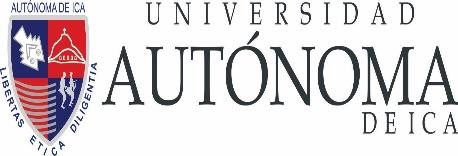 INFORME FINAL DE INVESTIGACIÓNEDUCACIÓN FINANCIERA Y NIVEL DE ENDEUDAMIENTO DE LOS TRABAJADORES DE LAUNIVERSIDAD AUTÓNOMA DE ICA, 2018INVESTIGADORES:Dr. JOSE ÁNGEL MENESES JIMÉNEZ(Investigador principal)CHINCHA- PERÚ 2018INTRODUCCIÓNUno de los efectos de la globalización sin lugar a dudas es el incremento del consumismo en sus diversas expresiones entre la humanidad y cada vez, hay más variedad de productos y servicios financieros que permiten fácilmente incrementar esos índices de endeudamiento de una manera insostenible, a tal punto que los gobiernos consideran prioritario implementar políticas educativas con enfoque de educación financiera para que los educandos próximos a ser consumidores tengan la capacidad de diferenciar las diversas variedades del productos y servicios que ofrece la entidad financieras de nuestro país, de tal forma se garantice la seguridad en materia financiera durante el procesos de vida, ya que si tienen la capacidad de identificar sus necesidades básicas y pueden desarrollar criterios para hacerlo de forma responsable se contribuiría a un equilibrio financiero de las personas que forman parte de la investigación, pues las decisiones financieras que tomen tendrán de todas un gran impacto en desarrollo familiar como núcleo y específicamente el bienestar financiero que le de tranquilidad económica.El presente proyecto de investigación tiene la estructura que establece la Dirección de Investigación y Producción Intelectual de la Universidad Autónoma. Es así que, en la primera instancia se hizo un estudio de la problemática actual, sus fundamentos teóricos, las variables sus antecedentes, pues esto determinaros plantear los problemas, objetivo, la justificación con su debido planteamiento de las hipótesisA continuación, se describe la estrategia metodológica de investigación del presente proyecto, el cual comprende tipo, nivel y diseño de la investigación´propiamente investigación, presentando el tipo, diseño y nivel de investigación, así como la población sujeta de estudio, en la que se consideró la muestra y las respectiva s técnicas e instrumentos que será útil en la recolección de datos y su análisis respectivo.Posteriormente se presenta la Matriz de Consistencia, que permite visualizar desde una visión integral los elementos importantes de la investigación. Finalmente, se exponen las fuentes bibliográficas que se han revisado y consultado para elaborar este proyecto de investigación; así como el cronograma, el presupuesto y los respectivos.AGRADECIMIENTOA mi mentor y líder Dr. Hernando Martín Campos Martínez por su valiosa asistencia en la gestión universitaria y de calidad académica. Y al personal docente y administrativo quienes apoyaron en todo momento el desarrollo de toda la investigación.ÍNDICECARATULA	¡Error! Marcador no definido.RESUMENEl presente trabajo de investigación se realizó con el objetivo de determinar si existe relación entre la educación financiera y el nivel de endeudamiento de los trabajadores de la Universidad Autónoma de Ica en el año 2018. Metodología: de enfoque es cuantitativo, es de tipo básica, por sus nivel es descriptivo Correlacional, de corte transversal y de character no experimental. La población y muestra en estudio estuvo conformada por todos los trabajadores de la Universidad Autónoma de Ica, siendo un total de 50 personas, para lo cual se aplicó la muestra no probalístico. Para la recoleccion de datos se utilizó la técnica de encuesta y el instrumento el cuestionario, compuesta por preguntas cerradas de tipo Liker. El método de análisis fue univariado y bivariado. Los resultados en Educación Financiera un 36 % casi siempre, un 34 % siempre, para no incurrrir en riesgo financieros; nivel de endeudamiento hay un 22 % que casi siempre y 18 % siempre; esto indica que aun son bajos las medidas preventivas para no incurrrir en el riesgo financiero. La relación entre educación financiera y ratio de endeudamiento es 26 % eligió casi siempre y 22 % a veces, por lo que se puede ver que los valores son bajos y existe la relación entre ambas variables; la relación entre Educacion Financiera y capacidad de endeudamiento es 44 %, eligió nunca y 22 % casi nunca, por lo que se puede ver que los valores no son muy bajos, pero si una diferencia significativa y finalmente entre Educacion financiera y nivel socioeconómico es 44 % eligió siempre y 26 % casi siempre, por lo que se puede ver que los valores no son muy bajos, pero si una diferencia significativa. Se concluye que de acuerdo a las hipótesis planteadas en todos los casos si existe una relación significativa entre Educacion Financieray Nivel de Endeudamiento, por lo tanto, se llega a concluir que dicha contrastación de la hipótesis se da por aceptada en cada una de ellas.Palabras	clave:	Educación	financiera,	nivel	de	endeudamiento,	nivel socioeconómico.PLANTEAMIENTO DE PROBLEMA DE INVESTIGACIÓNSituación problemáticaQue de acuerdo con aquellas actividades que realizan los trabajadores de empresas públicas o privadas, existen actualmente empleados en todas las esferas laborales que muestran gastos excesivos, que pueden desequilibrar sus ingresos mensuales, de esta forma es necesario tomar en cuenta que los gastos realizados se realizan de acuerdo a los ingresos íntegros, haciendo uso de un presupuesto mensual y no sobre endeudarse, poniendo en riesgo, la integridad económica de la familia.Por otro lado, si nos enfocamos en los gastos realizados por trabajadores de cualquier modalidad o forma de contrato, o según la Ley a la que está sujeta, desde punto de vista internacional, se puede indicar que los ingresos mensuales y percapita de una familia son mayores a los de Latinoamérica, esto significa que existe factores que favorecen al ciudadano a establecer gastos planificados, siendo un indicador económico favorable, además que la cultura y la educación financiera de endeudamiento presenta una óptima formación integral, por lo tanto es necesario resaltar que la educación financiera es uno de los pilares que fortalece en el ser humanos ser conscientes de los gastos a que está sujeto dentro de la familias, o en todo caso si fuera jóvenes que aún no conforma la familia, pues se indica que los las remuneraciones son altas en los países del primer mundo, así como una sólida, formación financiera; es importante establecer sus altas influencias que presenta, para realizar gastos y sus niveles de endeudamiento financiero, en cualquiera de sus modalidades o por contraprestación de un servicio.En plano latinoamericano, las diferencias son abismales en relación con países europeos en cuanto a la educación financiera y los niveles de endeudamiento, pues es importante determinar que las remuneraciones son muy bajas para la gran mayoría de trabajadores, pero señalamos que aquellos que presenta remuneraciones altas, también tiene problemas de endeudamiento que sobrepasan a sus ingresos brutos mensuales, pues la relación existe entre ambas factores, cabe destacar que los países latinoamericanos presente un déficit educativo el cual se relaciona con la inadecuada administración de sus gastos.Pues bien, ahora nos ubicamos en el ámbito de la realidad nacional, pues aún se muestra que hay diferencias en cuanto a la educación financiera y los niveles de endeudamiento, por lo que es importante señalar que estos factores son determinantes, así como las remuneraciones s que reciben los trabajadores, si bien es cierto que el trabajador o empleado que ostenta un empleo bien remunerado y otros no, se observa que así sean menores, tienden a gastar más de ,o establecido, pues no administran adecuadamente sus recursos, y tienen un hábito de utilizar las tarjetas de crédito en todo momento, a pesar que las tasas son muy altas, pero no le toman interés, ya que los pagos son pequeños pero su ampliación de tiempo para la cancelación se extiende, pero no consideran que al mayor tiempo de cancelación, mayor es el pago, el mismo que se incrementa por los meses y años transcurridos.Sin embargo, en el plano local las realidades se desenvuelven de acuerdo al desarrollo económico y en relación a los ingresos percibidos, los demás factores indicadosFormulación del Problema Principal y Específicos Problema principal¿Cómo se relaciona la educación financiera y el nivel de endeudamiento de los trabajadores de la Universidad Autónoma de Ica, año 2018?Problemas específicos Problema específico 1¿Cómo se relaciona la educación financiera y el ratio de endeudamiento de los trabajadores de la Universidad Autónoma de Ica, año 2018?Problema específico 2¿Cómo se relaciona la educación financiera y la capacidad de endeudamiento de los trabajadores de la Universidad Autónoma de Ica, año 2018?Problema específico 3¿Cómo se relaciona la educación financiera y el nivel socioeconómico de los trabajadores de la Universidad Autónoma de Ica, año 2018?ImportanciaPor ello, haciendo un análisis de los movimientos económicos y comerciales que realizan los trabajadores, se ha visto que en su mayoría realizan gasto, utilizando modalidades en el uso de tarjetas de crédito y préstamos bancarios, por lo que llegan a endeudarse por años e inclusive hipotecan sus propiedades, esto significa que la educación financiera y el endeudamiento, es un problema que involucra a la población en general, por ello se vio la necesidad de tomar como tema de investigación la educación financiera y endeudamiento de trabajadores.Por lo tanto, su importancia reside en promover y concientizar a la población en general en el uso responsable de las remuneraciones y no endeudarse con las financieras sobrepasando los límites, que pueden causar una inestabilidad económica, pues esto se puede dar a través de una cultura o educación financiera que recibirán los trabajadores.MARCO TEÓRICO DE LA INVESTIGACIÓNAntecedentesA nivel internacionalCastro (2014), la presente investigación hace referencia a la cultura financiera de los ahorristas del Banco de Crédito del Perú en Chiclayo, y como es el uso de tarjetas de créditos, durante los meses de enero - julio del 2015; el objetivo de esta investigación es explicar cómo influye la cultura financiera en el uso de tarjetas de crédito como los clientes del Banco de Crédito del Perú en Chiclayo. Luego de la aplicación de los instrumentos se obtuvieron resultados, en donde se concluyó que los encuestados aun no cuentan con una sólida formación en educación y cultura financiera, por lo se observa que hacen mal uso de los productos emitidos por los bancos. Por lo tanto, se puede decir que los acreedores de producto delos bancos no hacen un verdadero balance del presupuesto familiar, por ello la existencia de un excesivo gasto, que luego se manifiestas en el endeudamiento financiero, afecta al a persona y a la familia. Por lo tanto, se determina que con una adecuada cultura financiera se podrá disminuir los índices de gasto superfluo, o en todo caso utilizar en forma responsable las tarjetas.Olin (2014), la presente investigación tiene como título, la educación financiera como base para la toma de decisiones personales de inversión; cuyo objetivo es la influencia de la educación financiera para administrar en forma confiable su inversión de los alumnos de maestría de la FCA de la UAQ. De tal forma que se plantearon objetivos específicos, referentes a conocer de qué forma toman decisiones para realizar la inversión y de esta forma proponermedidas correctivas para una buena educación financiera. Este estudio es pertinente para la carrera ya que existe un 43,7 % de ahorristas lo hocen de una forma informal, lo que trae consigo problemas en la mejora del nivel de vida. De esta forma surge el problema de investigación: ¿cómo influye la educación financiera en la toma de decisiones personales de inversión? Por lo tanto, al llevar cabo el tratamiento de los datos se hizo se aplicó el muestreo no probabilístico, para lo cual se contrastar las hipótesis, de esta forma observar el p valor, menor a 05, aceptando la Hipotesis alterna y evitando el error tipo I. Los resultados obtenidos muestran que nueve de cada diez encuestados consideran que la educación influye en su forma de tomar decisiones. Por ello se llegó a la conclusión que es necesario impartir educación financiera al público en general.Zosa & Plúa (2017), esta investigación tiene como título, educación Financiera en la Asociación Interprofesional de Ebanistas del Cantón Jipijapa; en la que observo que la asociación no cuenta con conocimientos en educación financiera el cual permite que los, por lo que se propuso diseñar propuesta teórica para diseñar un modelo de educación para implementar Normas Internacionales de Información Financiera (NIIF) que ayudaran a mejorar las condiciones actuales de la Asociación Interprofesional de Ebanistas del Cantón Jipijapa; por lo que se aplicó un estudio descriptivo, cuali-cuantitativo, inductiva, determinándose que el problema principal es no tener conocimiento en inversión, provocando una inadecuada administración de sus fondos, por lo fue necesario buscar alternativas que ayude a crear estrategias de emprendimiento y desenvolvimiento en sus negocios. Esto involucra crear fondos de capacitación a sus asociados para mejorar los lineamientos de inversión en la asociación. Enconclusión,  se tiene como  propuesta  implementar un programa de educaciónfinanciera en la asociación, el mismo que beneficiara en forma integrar a sus asociados y en forma eficaz a sus clientes.Aguilar & Ortiz (2013), esta investigación tiene como título, “diseño de un programa de educación y cultura financiera para los estudiantes de modalidad presencial de titulación en administración en banca y finanzas -   2013”; dicha investigación se sustenta mediante la aplicación de una ficha diagnostica para determinar el nivel de educación y cultura financiera, la misma que está estructurada en 4 secciones: 1. conocimiento y entendimiento, 2. planificación financiera, 3. control financiero, 4. productos y servicios; dando como resultado que los niveles de educación y cultura financiera, en profesionales de formación banca y finanzas, se encuentra en un nivel bajo y medio. Por lo que se determinó en enfocar un programa para superar las deficiencias en estudiantes profesionales y principalmente en aquellos que siguen carreara afines.Gómez (2015), el presente estudio se titula “Propuesta para incrementar la cultura financiera en estudiantes universitarios en la ciudad de San Luis Potosí”. Cuyo objetivo fue desarrollar una propuesta para mejorar los niveles de conocimiento sobre cultura financiera en estudiantes de pregrado, por lo que es necesario que el profesional cumpla con el perfil, de establecer una correcta interrelación con el cliente y ofrecer sus productos financieros.El instrumento considerado se aplicó la escala de Likert, en cuanto a la muestra estuvo compuesta por 150 alumnos que representadas el 50% cada una de las instituciones, las mismas representan las unidades de análisis. Concluyendo que existe una diferencia significativa en el nivel de cultura financiera en jóvenes de pregrado de la universidad, la cual está en función de los grupos de edad, nivel socioeconómico, estado civil y ocupación; de este modo se determinó que las mujeres son las presentan mayor conocimiento en cuanto a cultura financiera en comparación con los varones, asimismo se hace de manifiesto que recurren a productos bancarizados y prestamos informales, pero aún mas es bueno señalar que indica que ahorrar es bueno así como seguir estudios universitarios, pero a pesar de ello no tiene un hábito de ahorro, lo que significa una escasa cultura financiera.Quintero (2014), está tesis tiene como título educación económica y financiera en Colombia desde la perspectiva del desarrollo humano; cuyo objetivo es buscar un equilibrio en la mejora de la calidad de vida, siendo posible con el manejo adecuado de los recursos financieros. Por lo tanto, las leyes y normas emitidas, plantean los lineamientos para que las instituciones públicas y privadas, se encarguen de instruir una educación económica financiera a sus asociados y ciudadanos.Por lo expuesto, se puede mencionar que de acuerdo a estudios realizados en base a la aplicación de la “Encuesta de Carga Financiera y Educación de Hogares”, se observó que las personas que manejan una línea de crédito, tuvieron deficiencias en le conocimiento financiero.Se debe indicar que existe una marcada desinformación o muy básica, lo que ha llevado un fracaso en la inversión financiera, no ha logrado un bienestar, y más aún que el sistema financiero, utiliza instrumentos bancarizados para llevar a cabo que el cliente utilice los productos, por ello que el avance de la economía financiera, solo se centra en dar información en forma básica e indirecta, para que el público al menos tenga ideas, de cómo manejar susrecursos sin desequilibrar sus ingresos. Pues es determinante que el público en general debe contar con una sólida formación en educación financiera, lo que le servirá para administrar su fondo personales o familiares, y tener una vida económica adecuada y no provocar problemas en el seno familiar, por ello que se hace necesario promover y concientizar adecuadamente a la población para el buen uso de sus recursos.Navarro (2015), el presente trabajo tiene como título: “Análisis de endeudamiento y factibilidad de creación de alternativas de solución de deudas financieras para clientes internos de un banco comercial de la ciudad de Quito año 2014”; cuyo objetivo es analizar la estructura financiera de los empleados del Banco Comercial de Quito, el cual involucra individualmente como el nivel familiar, y así conocer la realidad financiera de los individuos.Por lo que en el presente estudio se analiza la estructura financiera en cuanto a endeudamiento y sobreendeudamiento, y poden encontrar una solución a los problemas financieros que presentan los clientes.Por otro lado, los problemas financieros con uso desmedido, crea un desestabilizamiento familiar, por ello es importante señalar que el ahorro o inversión, se debe tomar como presupuesto de acuerdo a la remuneración los ingresos mensuales. Esto permitirá prevenir a través de una educación financiera sólida e integral.Finalmente, se plantea la creación de productos financieros específicamente para el personal interno que se encuentran en estas condiciones, y abierto para el público en general.Godinez (2016), la presente investigación titulada: “Evaluación de la educación financiera de los docentes de la facultad de ciencias económicas de la UNAN, Managua durante el periodo de enero a junio de 2016”; para cuyo fin se plantearon objetivos relacionados a la situación económica de los docentes, en la gestión y administración de sus recursos financieros, y tomar las medidas pertinentes, que permita planear estrategias para mejorar los niveles financieros de los sujetos en estudio.En cuanto a la metodología, es de tipo descriptiva y transversal, con un enfoque cualitativo y lineamientos cuantitativos, y de tipo transversal; pues ello hizo posible conocer las percepciones de los docentes, de la importancia de las finanzas. Por lo expuesto se llegó a la conclusión que el 21 % de los trabajadores manejan en forma adecuado sus recursos financieros aplicando conceptos de cultura financiera, mientras el grupo de los trabajadores tienen problemas el endeudamiento y sobre endeudamiento.Sauza, Cruz, Pérez & Cervantes ( 2017), el presente estudio tiene como título; “la educación financiera en el sector metalmecánico, en micro y pequeñas empresas hidalguenses”; cuyo objetivo es diagnosticar en qué medida el sector metalmecánico presenta una educación financiera adecuada, y conocer su comportamiento en temas financieros, para establecer medidas y estrategias que ayudaran a mejorar la toma de decisiones en materia de economía financiera en las micro y pequeña empresa, y extendiéndose a las familias o negocio propio. Para cuyo estudio se planteó un estudio de tipo cualitativo y cuantitativo, y nivel descriptivo, transversal; para cuyo caso se tuvo una muestra de 38 empresas, aplican el tipo de muestra probabilístico estratificado.A nivel nacionalVerde (2016), el presente trabajo de investigación realiza un estudio relacionado a la cultura y como es el endeudamiento a través delas tarjetas de crédito de la banca y en especial del BCP, del cercado de Lima – 2017; cuyo objetivo es determinar la relación entre las variables de trabajo; para cuyo estudio se utilizó el muestreo probabilístico sistemático, de forma que la población fue de 259 y la unidades de la muestra fue de 155 cliente, la cual fueron a quienes se les aplicó la encuesta; la investigación fue de tipo no experimental, cuyo diseño es transversal y de nivel descriptivo correlacional. Por lo que utilizó la estadística descriptiva e inferencial, el cual proporciono datos que indican que si existe relación con las variables en estudio, en cuanto al uso de tarjeta de crédito de los clientes, de forma que se determina que estas dos variables tienen una íntima relación, lo que quiere decir que la educación financiera ,proporciona una ventaja en favor de una buena administración de sus recursos u remuneraciones por lo que son bien administrados y mejoran las condiciones de vida..Alza (2017), el presente estudio tiene como título; “Educación financiera y bancarización en las regiones del Perú periodo 2007 – 2015”; cuyo objetivo es relacionar ambas variables de estudio, por lo que se planeó la siguiente hipótesis; La educación financiera influye positivamente en la bancarización porregión en el Perú, período 2007-2015. Dicha investigación es no experimental de corte longitudinal y correlacional; y para lograr los objetivos se aplicó una evaluación econométrica con un con un modelo de datos panel de efectos fijos individuales y temporales. En cuanto a la estadística se obtuvieron los resultados en donde se acepta la Hipotesis, siendo su elasticidad de 3.24, para el índice de desarrollo educativo y 0.44, para el grado de bancarización rezagado un periodo. Sumari (2016), la presente investigación tiene como titulo; “Factores determinantes de la educación financiera en personas adultas de la urbanización San Santiago de la ciudad de Juliaca, periodo 2015”; cuyo objetivo es determinar los factores de la educación financiera en personas adultas. En cuanto a la metodología, su estudio es correlacional, explicativo y transversal. De tal forma que se utilizó un modelo econométrico Tobit para estimar la incidencia de la capacidad de ahorro (CAPAHO), hábitos de compra (HC) y el conocimiento y uso de productos financieros (CPFIN) en la educación   financiera (EF). Las unidades de la muestra estuvieron conformadas por 313 personas adultas que corresponden a dicho año. Se estimó 3 modelos econométricos, donde los resultados del modelo 1 predicen mejor y correctamente la incidencia que tiene las variables: CAPAHO, HC, y CPFIN en la educación financiera de las personas adultas, a su vez estas mostraron relación directa con la Educación Financiera, mostrando significancia individual (t - student), y un R significativo. De acuerdo a los resultados se recomienda una mayor sensibilización promoviendo en las personas adultas el manejo del ahorro y los gastos de compra y productosfinancieros.Bases TeóricasEducación financieraSegún La Organización para la Cooperación y el Desarrollo Económicos OCDE (2012), delimita una definición en la que Indica que los consumidores e inversionista, mejoran su capacidad de comprensión, para realizar el intercambio financiero, conociendo los riesgos en la adquisición de un producto e invertir en bienes, ello en virtud a la confianza en el inversionista, y los mecanismos que controlan el intercambio comercial, esto determina tomar mejores decisiones, y realizar las transacciones de manera eficaz (p. 17).De acuerdo a Ruiz (2012), indica que la educación en materia económica es una de las herramientas más importantes en el ámbito financiero, ya que es uno de los motores de la economía y de interés para las personas, ya que da mejores alternativas en la mejora de la calidad de vida, pero con mayor responsabilidad. (p. 1)Por ello existen personas en el mundo que tienen deudas, en forma desmedida, principalmente utilizando las tarjetas de crédito en forma irresponsable, no siendo conscientes de los problemas que podría ocasionar a sus economía personal o familiar, por lo que es necesario separa los gastos de las necesidades básicas de las superfluas.Haciendo un análisis de la economía en el Perú y en especial de los bancos, se observa que tratan de encajar sus productos a las empresas, para que sea de uso de los trabajadores, por ello los bancos brindan todas las facilidades para enganchar sus productos, sea cual sea su modalidad, desde el sueldo, tarjetas de crédito u otros productos.La educación financiera, ha marcado un hito, en el bienestar de las familias, pues ello indica que las personas que tiene una adecuada formación en educación financiera son más responsables en el endeudamiento, ya que esto mejoraría las condiciones de vida en el futuro, pues bien en cuanto al movimiento financieros dichas personas si conocen las características que se dan en cuanto a una transacción financiera, incluyendo las tasas a las que están sujetas e inclusive a sus incumplimiento, pues se manifiesta a través de la disminución o aumento en el producto recibido o en cualquiera de las modalidades.Según señala, los teóricos existen una gran parte de la población económicamente activa, que trabajan con el sistema financiero, los cuales están enganchados con los productos que ofrecen los bancos, y uno de ellos es el uso de tarjetas de crédito, en cualquiera de las modalidades, pues es necesario indicar que los clientes en muchos casos hacen uso desmedido de las líneas de préstamos, por ellos es necesario tener unas bases sólidas en la educación financiera.Es necesario resaltar en un estudio realizado por BCP, denominado “Hábitos y Conocimiento Financieros de los Jóvenes”, en donde se hace referencia que de cada 10 estudiante ,9 piensan que el ahorro no es de vital importancia, pues se observa que existe edades en la se relaciona con la educación financiera, y sus bajos conocimientos de la misma; por lo que, en las edades de 16 a 26 años, tienden a endeudarse por el uso de tarjetas eléctricas emitida por los bancos (Diario Gestión, 29 de octubre de 2015, párr.1). Este estudio indica que existe una cantidad significativa que no cuentan con conocimientos en educación financiera, pues representa el 85% de la masa totalde jóvenes, los cuales usan los productos de las financieras en forma no muy responsable.Los bancos actualmente cuentan con un portal, en donde se encuentran la información de todos los productos que ofrecen para el cliente, pero el detalle es las terminologías que quizás no sean muy comprensible para el público en general, pues esto se debe a su bajo nivel en cultura financiera, siendo determinante para el uso de dicha página web.Red Financiera CREDOMATIC (2008), en su estudio realizado menciona que es necesario contar con una educación financiera, que permita obtener los conocimientos básicos, que fortalezcan las habilidades en el manejo del presupuesto personal y familiar, pues ello permitirá tomar decisiones saludables, en la mejora de su economía (p. 47).La Asociación de Bancos del Perú (ASBANC), indica que su objetivo es impulsar la cultura financiera en la población, pero que esto de be ser un compromiso entre Estado y sociedad, ya que esto permitiría que el ministerio de educación incluya en su programación curricular temas referentes a la cultura financiera, en todos los niveles educativos, para ello los docentes tiene que recibir información pertinente o capacitación en la escuela.Beneficios de la Educación FinancieraSegún Gnan, et al. (Citado por el Ministerio de Hacienda y Crédito Público, Colombia, 2011, p.11), indica tres aspectos que involucran una educación financiera, de manera que se desarrollen programas que promuevan la buena educación, en cuanto a una cultura financiera consciente:Estas razones son:La educación financiera, ha marcado un rol importante, en donde esto proporciona mayor confianza y solidez en la toma de decisiones, por ello que los clientes y personas en general al estar más informados, ayudara tomar nuevos rumbos financieros, con estabilidad, y esto en estrecha relación con el crecimiento económico en la familia o como persona naturales; pues entonces se llagaría a disminuir la tasa de incidencias de crisis financiera en la familia; a decir verdad si estos mecanismos de la educación financiera fuera a ser tomados en serio, esto formaría una política de gobierno, que beneficiaría al capital humano que mueve a las sociedades con una economía estable.Importancia de la educación financieraCada día la educación financiera se está ubicando en uno de los pilares que mueve la economía, ya sea en forma familiar o empresarial, para ello identificamos los siguientes factores que confluyentes:Mayor complejidad y cantidad de productos financieros: actualmente en mundo financiero se viene innovando nuevas formas de abrir el mercado local e internacional, por ello surgen modelos más sofisticados, en la que ofrecen servicios de transacciones financieras, pues aún más el libre mercado indica la que los servicios que ofrece las financiera se han vuelto más complejas Para la Organización para la Cooperación y el Desarrollo Económico (2005), los servicios que ofrecen las financiera utilizan cada vez términos más complejos, que es casi incomprensible para aquellas persona que no tiene un formación mínimamente básica en ellos, pero esto también se refleja en la gama deproductos y servicios que están a disposición de los clientes, siendo muy complejo para ver y analizar sus ventajas y desventajas.Es bien conocido, que los avances en la tecnología, ha ido creciendo en el mundo financiero, el cual ya forma ya tiene un papel importante en el sector financiero, ya que mueve una mayor bolsa de clientes. Según Braunstein y Welch (2002) la tecnología proporciona gran cantidad de información, que hace posible que el mercado financiero se mueva vía red, por lo que los intercambios comerciales y las negociaciones ya se dan forma virtual, ello también tiene en cuenta los riesgos, pero con un buen manejo de la economía empresarial.Por otra parte, Lucey y Giannangelo (2006), indica que la economía que mueble un pueblo depende la urbanidad y ruralidad, ya que aquí se diferencian los movimientos comerciales y financieros, y en muchos casos los negocios se dan a través de la adquisición de productos, pero por presiones de tipo social.Responsabilidad de los consumidores: Garrett (2003), hace mención que las personas en edades avanzadas, durante su trayectoria como trabajador o empleado, son personas que forman un activo financiero, ya que sus ahorros forman uno de los activos más importantes, y que al final de sus aportaciones son acreedores de una pensión por jubilación, pues la empresa como tal, está en la obligación de desembolsar los recursos económicos en favor del trabajador, por tiempo de trabajo, por lo que muchos de ellos tiende a invertir, pero es necesario manejar el tema de la educación financiera.A su vez, Mandel (2009) es bien conocido que los jóvenes que ostenta una tarjeta de crédito, están en la facultad de realizar gastos en estudiosuniversitarios, por ello es importante contar con una educación financiera, para que no ingresen al sistema bancario por endeudamiento a corta edad.Características demográficas: los individuos que están en procesos de jubilación, y tienden a incrementarse la esperanza de vida en los jubilados, entonces sus ahorros, deberán ser bien administrados, tomando en cuenta sus estrategias en la administración de sus activos, que les permitirá vivir más cómodamente en su etapa de ancianidad. (ANZ, 2008)“Existen una infinidad de problemas, por lo que pasa el cliente, entre ellos tenemos el idioma, la cultura financiera, las negociones vía web, entre otros, esto se hace posible que se presenten problemas financieros, al no tener la plena seguridad que está administrando correctamente su activo”. (Braunstein y Welch, 2002).Contar con una educación financiera, asegura que las personas se inserten en forma exitosa en el sistema bancario, tomen las decisiones pertinentes para la inversión de sus activos. Ruiz (2011), afirma que el objetivo de la educación financiera es asegurar el desarrollo del individuo, las familias, empresas, con conocimientos básicos integrales, que estén en las condiciones de mejorar y administrara sus activos en forma correcta, tomando una decisión adecuada.A su vez Coates (2009), indica que la educación financiera es una gran solución para los problemas que suceden a las personas, familias, ya que esto favorece al crecimiento económico en cualquiera de las modalidades en el manejo de los activos, coincidiendo con el planteamiento de Arrunátegui (2012), señala que la educación financiera tiene sus ventajas, y ayuda a tomardecisiones, que favorecen a la buena administración de los recursos financieros, haciendo que los riesgos sean menores y que el incumplimiento de pagos se de en los tiempo requeridos, de esta forma se evitaría las moras e intereses.La educación financiera y el desarrollo económico y financieroLa economía, se mueve a través de la inversión de activos de las personas, familias empresas, los cuales canalizan sus recursos para que el sistema financiero este en movimiento, a través de las transacciones, el cual es un pilar fundamental en el desarrollo de la economía local y global.Un estudio de Cartagena (2006), hace un análisis, del papel que juega el sistema financiero en la economía de un país, pues es concluyente que las cifras macroeconómicas están sujeta al movimiento económicos empresarial y la gran masa de los jóvenes; por lo que es importante señalar que la estimulación de una cultura del ahorro, llevara al crecimiento económico de la banca y por defecto del cliente, fortaleciendo así la calidad de vida de la persona y la subsistencia de la empresa.El Mercado Financiero y la Educación FinancieraLos movimientos bancarios, se llevan a cabo con la participacion de los dos agentes, que hacen que se agilice las transacciones, el cual mueve el comercio y se canaliza a los acreedores, quienes serán beneficiarios de recibir el servicio, pero para tener en cuenta que los riesgos sean mínimos, es necesario, que cuenten con una educación financiera, que será como soporte en la toma de decisiones para invertir o hacer las transacciones, y de forma que las implicancias no sean desfavorable para el cliente.Educación	financiera	como	alternativa	de	prevención	de endeudamientoA. ImportanciaUn individuo escasamente formado en cuestiones financieras se encuentra abiertamente expuesto a los avatares de la vida económica y financiera, puesto que tendrá dificultades, no solamente en lo que se refiere a la selección de los productos o servicios financieros que más le convienen, sino también de una forma significativa para entender las implicancias y posibles consecuencias en tomar decisiones en que afectan el bienestar de la familia.Entre 2008 y 2009, la INFE (International Network on Financial Education) de la OCDE, hizo un estudio en la que estaba considerado España, en la se aplicó una encuesta a países miembros, la idea es obtener información entre la crisis y la educación financiera y cómo influye en la población que son parte de una población de ahorristas de un determinado banco.Por todo ello, sus respuestas en los países se daba la relación existente la crisis y la economía dentro e seno familiar.Algunos estudios han encontrado que la educación financiera lugar de trabajo puede influir en el comportamiento de ahorro de los trabajadores. (WilliamGale, Benjamin H. Harris, and Ruth Levine, 2012).Algunos autores como Bayer, Bernheim, y Scholz, han encontrado que los programas de educación financiera tipo seminario tienen mayor influencia, así como un efecto estadística y económicamente significativo en la mejora de las finanzas personales y familiares de los empleados de varias empresas privadas que brindan este tipo de capacitaciones financieras. (William G. Gale, BenjaminHarris, and Ruth Levine, 2012).En términos generales, el objetivo de generar programas de educación financiera es mejorar el nivel de alfabetización financiera y promover el consumo responsable de productos financieros, generar respuestas claras a cuestiones comunes con respecto a las finanzas familiares, mejor uso del dinero y creación de límites y presupuestos, así como también proponer ideas factibles y sencillas para el manejo de las finanzas personales de los clientes internos de la institución así como en el futuro poder aplicar este tipo de programas a una mayor escala llegando a clientes e incluso a comunidades.B. Planificación del presupuesto familiar o personalEn el entorno del hogar, se le conoce como Presupuesto Familiar al plan de acción de la familia estimada en cantidades monetarias. Se trata de la planificación, y el afianzamiento de objetivos que se tiene dispuesto desarrollar, por lo tanto, es el instrumento que permite la valoración de los elementos mencionados.Mediante el presupuesto familiar se estima el monto tanto de ingresos como de gastos de todos los miembros de la familia que contribuyen a la economía del hogar en un período de tiempo, este presupuesto puede ser diario, semanal, mensual o anual, y por medio del mismo también se puede realizar la planeación financiera, es decir, la planificación de necesidadesmonetarias para cada uno de los rubros o actividades relacionadas al presupuesto.En el caso de los ingresos se tendrá entonces los sueldos de padres y madres de familia, mismos que podrán ser mensuales o quincenales, ingresos de hijos mayores que contribuyan a la economía familiar, horas extra (durante ciertos períodos de tiempo dependiendo el tipo de trabajo), bonificaciones especiales, décimo tercer sueldo, décimo cuarto sueldo, y otros ingresos.Por otra parte, adicionalmente a los ingresos se deberán conocer también necesidades básicas para las cuales se incurrirá en gastos, así como otro tipo de gastos enfocados en cumplir objetivos familiares.Entre los gastos familiares se pueden incluir por ejemplo los gastos en alimentación, vivienda, servicios básicos, transporte, salud, educación, ahorro, recreación, entre otros.El objetivo primordial de la presupuestación será entonces lograr realizar una proyección tanto de los ingresos como los gastos familiares en los que se va a incurrir durante un período de tiempo determinado.Los principios tomados en cuenta para la elaboración de un presupuestoson:Mientras más atención se dé al patrón de ingreso y los gastos que se destina en cantidades para satisfacer prioridades y mantenerse firme en ellas.El crédito no es una partida del presupuesto, sino una forma de pagar las partes que lo conforman.El planeamiento de una estrategia para ahorrar y pagar al contado las compras importantes ayuda a evitar muchos de los causantes más comunes del sobre endeudamiento (intereses excesivos, plazos extendidos, etc.).Seguir un presupuesto básico favorece a la familia a excluir la angustia, tensión y ansiedad originadas por las finanzas familiares.Consumo inteligenteEl consumo es un factor clave en nuestra sociedad actual, somos consumidores desde el momento en que nacemos hasta el momento en que morimos. El marketing con sus múltiples métodos de captar la atención de los consumidores utilizando diferentes estrategias ha logrado llegar a la mente del consumidor de manera tal que muchas veces estos consumidores no razonan en las consecuencias de los hábitos de consumo que se han generalizado en la actualidad dentro de la sociedad, sino que se ha creado una mentalidad consumista donde no se distingue entre lo esencial y lo superfluo.Es esta realidad la que está exigiendo un cambio a la humanidad, una creación de conciencia y responsabilidad en el consumo de un servicio. Definir la conducta del consumidor es ver como se desenvuelve, y de forma que permita establecer estrategias que lo induzcan a consumir productos y servicios, perocon una estructura mental racional, en donde elija la mejor opción. (Sandoval M., Caicedo C., López W., 2008)El objetivo de la educación financiera visto desde una perspectiva futurista es hacer las cosas bien, que lo que quiera compran, sea realmente importante y de necesidad primaria e mayor parte, pero determinar que lo que adquiere cubran necesidades que le permitan desarrollar los hábitos de un buen gasto responsable.El consumo inteligente, además de un discurso políticamente correcto, tiene sus aspectos prácticos. A través de él es posible mantener una economía saludable, pues entre sus principales triunfos está el equilibrio entre el mantenimiento de una economía próspera y el endeudamiento de las personas. (MasterCard, 2014)Se puede mantener una economía estable siempre y cuando se sepa diferenciar claramente entre el consumo por impulso y lo que es realmente necesario, al llegar a un punto de consumo exagerado sin planificación financiera de ningún tipo se puede caer fácilmente en la trampa del endeudamiento e insolvencia para cubrir las deudas.La tarjeta de crédito mejor y más organizada opción para realizar pagos fraccionados si es utilizada inteligentemente puede ser de gran ayuda ya que al contrario de los cheques de pago diferido, el pago con tarjeta es más seguro, y la burocracia es mucho menor que la de los llamados plazos, sin embargo, es importante evitar hacer los pagos mínimos ya que se incrementan los costos financieros y por ende el pago de la deuda parecerá mucho más largo al punto de no saber cuándo terminará.“Recordemos que el Pago Mínimo es la porción no financiable del Saldo Deudor, que debe ser abonada en su totalidad a fecha de vencimiento para poder seguir haciendo uso de la tarjeta. Es la exigencia mínima de pago” (VISA, 2011).No es conveniente hacer el pago mínimo pues al hacerlo se prolonga los plazos para dar como cancelado una deuda determinada total. (BBVA Continental, 2012)Para el cálculo del pago mínimo se cuenta con dos alternativas:Por porcentaje sobre límite de compraMediante fórmula teniendo en cuenta diferentes conceptos En Ecuador se usa la modalidad mediante fórmula, donde𝑃𝑎𝑔𝑜 𝑚í𝑛𝑖𝑚𝑜 = 𝑃𝑎𝑔𝑜𝑠 𝑣𝑒𝑛𝑐𝑖𝑑𝑜𝑠 + 𝐶𝑢𝑜𝑡𝑎 𝑅𝑜𝑡𝑎𝑡𝑖𝑣𝑎 + 𝐶𝑢𝑜𝑡𝑎 𝑑𝑖𝑓𝑒𝑟𝑖𝑑𝑎 +𝐶𝑎𝑟𝑔𝑜𝑠Donde:Pagos vencidos: Es el pago mínimo vencidoCuota Rotativa: Es el saldo del mes anterior más los movimientos del mes divididos para el factor rotativo, incluye cargos por avances de efectivo, ISD y consumos en gasolineras.Cuota Diferida: Es el valor correspondiente al dividendo de los consumos diferidos.Cargos: Es la suma de cargos de capital anterior, cargos financieros (calculados sobre el capital del deudor), y tarifas por servicios otorgados por entidades que emiten la tarjeta de crédito.AhorroEl ahorro es una parte excedente de ingresos que no se ha consumido, que se acumula para necesidades futuras. (Comité económico y social europeo, 2011).El gasto en los bienes y servicios necesarios para el hogar, así como en otros rubros que buscan satisfacer necesidades esenciales de los hogares se ve reflejado en el consumo de dichos bienes y servicios, el incremento constante para la adquisición de los mismos, así como el consumo desmedido generan en muchos hogares la incapacidad de ahorrar e incluso de cubrir estos gastos.Por este motivo es necesario tomar medidas frente a esta situación procurando reducir los gastos del hogar, así como adecuarse a un presupuesto de acuerdo a los ingresos percibidos por la familia.La importancia del ahorro está centrada en tener una independencia financiera donde no se requiera de fuentes externas para facilitar recursos a la persona o familia, sino que esta persona o familia pueda disponer de recursos financieros propios para necesidades presentes o futuras, es decir que con el ahorro se puede.A mediano y largo plazo se puede considerar la opción de incrementar los ahorros mediante un certificado de depósito el cual podrá tener como destino la educación de un hijo o un fondo de jubilación futura, en este se tiene como objetivo depositar fondos durante un período específico dependiendo del objetivo del ahorro, un certificado de depósito genera mayores rendimientos financieros, pero existe la posibilidad de un cobro de cargos por el retiro anticipado de los ahorros. (Wells Fargo Bank, 2014)InversiónLuego de imponerse una meta de ahorro es importante la planificación de que se va a hacer con dichos ahorros, invertir es una opción para poner a trabajar el dinero ahorrado y generar más dinero. Una inversión es cualquier cosa que se adquiere para obtener ingresos o beneficios en el futuro, estas se incrementan por medio de la generación de ingresos (intereses o dividendos) o a través de incremento de su valor (apreciación). (Community Affairs Office,Federal Reserve Bank of Dallas., 2012).Antes de tomar la decisión de en qué invertir el dinero es importante buscar la mayor cantidad de información de las opciones en las que se planea invertir, analizar el riesgo de inversión y buscar asesoría profesional, una buena inversión generará dinero, una mala inversión generará perdidas. (Community Affairs Office, Federal Reserve Bank of Dallas., 2012)Por otro lado, si una persona desea invertir en un negocio propio por ejemplo la compra venta de útiles escolares, tendrá un movimiento de efectivo constante si adquiere mercaderías para la compraventa de los mismos, en este caso la inversión se verá reflejada en rendimientos a corto plazo los mismos queserán iguales a la diferencia entre el valor en el cual se vendió la mercadería y el costo de adquisición de mercaderías más otros gastos incurridos para el giro del negocio.EndeudamientoDefinición de EndeudamientoLa Enciclopedia de Economía (2009), define que el endeudamiento “es el conjunto de obligaciones de pago que una empresa o persona tiene contraídas con otras personas e instituciones”. El endeudamiento externo para cubrir una deuda con otra entidad o persona, aquí se suma la actitud más responsableZavaleta (2006), indica que las entidades bancarias que ofrecen servicios de créditos el nivel de endeudamiento, para mantener en consideración de cuanto es lo que puede pagar de acuerdo a sus ingresos, pues esto se realiza con fines de asegurar en el cumplimiento de las deudas a pacata con la entidad: Nivel de deuda = pagos a deudas del mes / ingreso del mes. (párr. 7).Los niveles de endeudamiento del cliente se determina de acuerdo a los ingresos, por ello se recomienda que al realizar los desembolsos se deberá haber planificado de forma responsable el uso y la inversión del dinero, ya que esto permitirá la devolución y el cumplimiento de la deuda, pues si fuero lo opuesto entonces se recurrirá a endeudarse con otra entidad para cubrir la anterior, y que el que realmente no se debería realizar, por ello se hace necesario ser consiente que todo mala inversión traería consecuencia fatales en la familia.En vista que el Banco Central de Reserva observo los altos niveles de endeudamiento de los integrantes de la familia, indico que dichos estudios arrojan que el 40 % del su sueldo es para pagar su deuda, pues si esto llegara a sobrepasar el 50 % de sus sueldo, ya ses estaría hablando de sobre endeudamiento, pues lo que permite tener claro que el cliente toma decisiones no muy acertadas, ya que sus ingresos no es proporcional a los gastos que realiza en forma mensual, y que en muchos casos afecta la salud del prestamista (…). (Ocampo, 2012).Las cifras están en crecimiento y es preocupante ya que el endeudamiento por consumo se ha incrementado, de manera que esto es un riesgo en para la economía familiar, por ello que el Banco Central de Reserva (BCR) informó que los hogares del Perú se están endeudando en promedio a 2,3 veces los ingresos familiares mensuales, pues esto puede ocasionar que se esté “limitando la posibilidad de crecimiento del consumo” (Diario Gestión, 26 de mayo de 2014, párr. 2). En base a esta información los bancos deberían ser más responsables y ser más riguroso en los requisitos para que un cliente se endeude de manera responsable y no se endeude fácilmente.Endeudamiento en Tarjetas de crédito2.2.2.2.1 Teoría del riesgo de créditoHace mención a los clientes que hacen uso de las tarjetas de crédito en forma no irresponsable sin medir las consecuencias, lo que hace que no puedan cumplir con las obligaciones en cuanto al pago de los intereses y amortizaciones de la deuda adquirida, por ello se estaría incurriendo en las obligacionesfinancieras que en muchos casos no se cubren por un cálculo inapropiado de sus gastos.En cuanto al pago de la deuda es importante señalar que los plazos que se determina para realizar la amortización de la deuda es importante, pues cuando esta es abonada en un corto plazo, existe el riesgo de su volatilidad ya que puede cambiar, sin embargo, esto no ocurriría con el de largo plazo, pero cuando se requiera que conocer renovar el préstamo, traería incertidumbre ya que no hay la plena seguridad de que la entidad decida hacerle otro préstamoPor otro lado, se señala que el inversor hace estudios de los movimientos financieros del cliente y observar su riesgo crediticio, por ello su objetivo no es poner en riesgo su capital, de manera que observa la insolvencia del consumidor, de modo que se determina si es posible ofrecer una tarjeta de crédito o un préstamo.La entidades estatales y privadas como la SBS y AFP, se manifiestan con respecto a las tarjetas de crédito, “es un instrumento de pago mediante el cual una persona natural o jurídica accede a una línea de crédito por un plazo determinado. Tiene carácter de intransferible y un plazo de vigencia no mayor de 5 años” (p. 2). Las herramientas como las tarjetas de crédito, tienen gran ventaja ya que resuelven necesidades primarias y superfluas, pero lo que se debe tener en cuenta que debe tener un uso responsable y no ponga en riesgo los niveles de endeudamiento familiar.Dimensiones de endeudamientoRatio de endeudamientoHace referencia a los niveles de endeudamiento en la que está sometida la empresa y con recursos cuenta, pues es necesario recordará que mientras menos independencia tengan las empresas en recurrir a un préstamo bancario o financiamiento, esto permitirá que la empresa está clasificada con un riesgo crediticio muy bajo; por lo tanto, se plantea una forma de calcular el ratio de endeudamiento, el cual es dudas totales a corto y largo plazo, dividido con el pasivo total, siendo multiplicado por 100 y se obtendrá el porcentaje. (Escuela financiera, 2016)Para expresar el porcentaje en cuanto a los aportes de terceras personas o de parte de empresas, es necesario señalar que las deudas de las empresas se hacen del total de los recursos financieros, tomando en cuenta a los acreedores y lo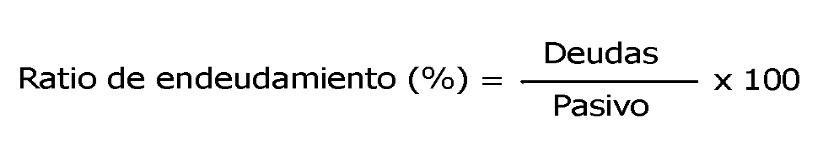 Las empresas se encuentran en un determinado rubro, pues depende también del tipo de empresa, por ello es necesario conocer su nivel de endeudamiento o dependencia financiera, por ello mientras menor sea su ratio de endeudamiento, este da mayor confiablidad a lo a creedores en invertir y dar el servicio del préstamo bancarizado, pues esto garantiza que la empresa responda al cumplimiento de los compromisos obtenidos, por lo que la insolvencia económica estaría descartada.De acuerdo a los cálculos realizados en la ratio de endeudamiento ideal, indica que hay un parámetro establecido que esta entre el 40 % y el 60 %. si en casos el valor de ratio es menor a 40 %, entonces la empresa estaría llevando una administración financiera deficiente, pero si fuero lo contrario y estaría porencima del 60% entonces existe el riesgo que tenga una excesiva deuda, pues estos factores financieros agravarían la condición de la empresa, ya que podría llevar a la descapitalización, creando un riesgo, y en la posibilidad de perder la autonomía frente a terceros.Capacidad de endeudamientoMonedo Now, (2017), indica que el capital con la cuenta las personas o familias, representa los ingresos máximos, y sobre ella no puede haber un sobre endeudamiento ya que podría poner en riesgo la integridad financiera familiar. Por ello es importante señalar que existe un cálculo que representa entre un 35% a 40 % como capacidad para realizar un endeudamiento responsable, si pasan de ese porcentaje se pondría en riesgo la integridad financiera “los bancos no aprobarán ningún préstamo cuya cuota mensual supere el 35% de estos ingresos “.“La capacidad de endeudamiento es el resultado de restar a nuestros ingresos totales los gastos fijos y no debe ser superior al 35% del capital neto que nos quede para el mes. En este sentido, tal y como bien apuntan en Finanzas Para Todos, “los porcentajes máximos recomendados de capacidad de endeudamiento pueden variar en función del nivel de ingresos y las cargas familiares”. Evidentemente la capacidad que una pareja sin hijos tenga para endeudarse en la hipoteca de una casa, por ejemplo, no será igual que la capacidad de endeudamiento de una pareja con 2 hijos. Aquí las circunstancias familiares cambian, y por tanto las cuentas son diferentes” (Monedo Now, 2017)En términos generales, la capacidad de endeudamiento de una persona sería el 35% de sus ingresos netos. Es decir, el 35% del capital que le quede disponible tras restar a sus ingresos totales (nómina, intereses generados por depósitos, ingresos extra…) los gastos fijos. En estos últimos entrarían la hipoteca o alquiler, el préstamo de un coche u otros préstamos personales, las compras a plazos y las facturas fijas de suministros (agua, luz, comunicaciones…).En términos matemáticos la fórmula de  la  capacidad  de endeudamiento sería la siguiente:CE = (IT – GF) x 0,35CE: Capacidad de EndeudamientoIT: Ingresos Totales Mensuales (nómina, depósitos bancarios…)GF: Gastos Fijos (recibos, tarjetas de crédito, otros posibles préstamos…)Nivel socioeconómicoEl nivel o estatus socioeconómico es una medida total económica y sociológica combinada de la preparación laboral de una persona y de la posición económica y social individual o familiar en relación a otras personas, basada en sus ingresos, educación, y empleo. Al analizar el nivel socioeconómico de una familia se analizan, los ingresos del hogar, los niveles de educación, y ocupación, comotambién el ingreso combinado, comparado con el individual, y también son analizados los atributos personales de sus miembros. (ESCALA DE GRAFFA, s.f.)Escala de GraffarLos fenómenos sociales se pueden medir a través de indicadores demográfica y sociales, pues e determina las variables específicas para obtener datos veraces. Para el caso de la medición de la pobreza se toma en cuenta la diversidad de criterios en la población y se estudia dicho fenómeno:Considera 4 variables:Procedencia del ingreso.Profesión del jefe del Hogar.Nivel de instrucción de la madre.Condiciones de alojamiento.Emplea una escala tipo Graffar del 1 al 6 (1 para muy bueno y 6 para muy malo). El puntaje obtenido en cada variable se suma y se obtiene un total, que puede ir desde 4 (Nivel alta) hasta 20 (nivel bajo), de acuerdo a la siguiente escala:Estrato I: nivel alto (4 a 6 puntos)Estrato II: nivel medio alto (7 a9 puntos)Estrato III: nivel medio (10 a 12 puntos)Estrato IV: nivel medio bajo (13 a 16 puntos)Estrato V: nivel bajo (17 a 20 puntos)De acuerdo a Graffar, señala un esquema internacional relacionado con las características sociales con sus estructuraras que involucra una sociedad, el cual está relacionado con el bienestar del grupo social.En este aspecto se evidencia la escala, el cual se atribuye a las familias de acuerdo a una determinada puntuación, pues los criterios señalados diferencia en cada una de las fases indicadas. En cuanto a los niveles se consideró 5, de forma que el (I y II) presenta el más alto bienestar, sin embargo, a las familias de bajos recurso están los (IV y V). (ESCALA DE GRAFFA, s.f.)PROFESIÓN: hace referencia al nivel más alto en la familia, pudiendo ser el padre o la madre, por ello se clasifica de la siguiente manera:1° Grado: Es el cargo o grado que ostenta como los más altos.2° Grado: Jefes de sección administrativa, pero están en cargos de menorrango3° Grado: Se indica aquellos que están en menor rango con funciones poco exigible.4° Grado: Nivel requerido de personas con una preparación de mando medio, pero completo.5° Grado: Persona con poca preparación, pero de utilidad.NIVELES DE INSTRUCION: tenemos las siguientes:1° Grado: Son aquellos estudios relacionados con el nivel universitario, incluyendo los posgrados.2° Grado: En ella se considera el nivel secundario y las carreras técnicas de nivel no universitario.3° Grado: Esta insertados aquellos que no culminaron la secundaria o están proceso, e inclusive carreras técnicas cortas de mando medio.4° Grado: Se refiere a estudiantes de del nivel primaria.5° Grado: Se considera a estudiante de educación primaria que están estudiando o que solo avanzaron hasta cierto grado.Marco ConceptualEducación financieraEs el grado de instrucción que tienen las personal y la empresa, para determinar en forma responsable los gastos e inversiones que va a realizar, pero en forma responsable, y que no ponga en riego a la persona la entidad con un desbalance económico. (OECD, 2005).Ratio de endeudamientoEstá relacionado con los fondos de una entidad pública o privada, en relación a sus deudas que mantiene con la entidad crediticia a largo o corto plazo; asimismo se considera el patrimonio y las deudas como parte de la empresa, ya que todo lo que poses son fondos pasivos o activos. (Gestión Pyme, 2005)Presupuesto familiarEs una planificación estructurada, de acuerdo a los ingresos de un individuo o empresa, pero es aplicable con responsabilidad formula su presupuesto, pudiendo ser semanal mensual o anual, y lo que es importante llevara siempreuna buena gestión y administración de sus ingresos. (Qué es la economía, 2010)Consumo inteligenteEs la capacidad que tiene una persona para realizar alguna compra adquisición de bienes y servicios, pero siendo responsables en cuanto a los gastos y la utilidad de la misma. (Secretaria de economía, 2012)Tarjetas de créditoSi bien es cierto que la “tarjeta de crédito", como instrumento que permite acceder a servicios, el cual dispone de montos otorgados por la entidad crediticia para realizar las obtención de cual bien ola que crea conveniente (Banca fácil, s/f)La "tarjeta" como herramienta utilizados por los clientes y emitidos por la entidad financiera presenta característica de seguridad, así como la durabilidad y su fácil manipulación por el cliente, el mismo que está registrado a nombre del titular y cuenta con vigencia, pues es intransferible. (Banca fácil, s/f)Riesgo crediticioEstán sujetas rodas personas o empresas que, teniendo un crédito, hacen incumplimiento al pago en las fechas determinados o su defecto dejan de pagar, por lo que ya no serán sujeto de realizar otra operación similar por ser cliente que pone en riesgo a la entidad crediticia. (Economipedia, 2016)Capacidad de endeudamientoSe refiere a la capacidad de un individuo, familia o empresa para afrontar u determinado crédito bancario, pero sin perjudicar la estabilidad económica del consumidor. (Economipedia, 2017)En cuanto al endeudamiento se hace referencia a cualquier persona o empresa, pero sin poner en riesgo la economía familiar o familiar, sabiendo que esto obedece a la devolución del dinero desembolsado y los intereses aplicados a la misma según el periodo que dure la devolución de la misma. (Economipedia, 2017)Nivel socioeconómicoSe refiere a las condiciones económicas que poseen un individuo u hogar como parte de una sociedad estructurada. (The New Dictionary of cultural Literacy, 2002)OBJETIVOSObjetivosObjetivo PrincipalDeterminar la relación entre la educación financiera y el nivel endeudamiento de los trabajadores de la Universidad Autónoma de Ica, año 2018Objetivos Secundarias Objetivo específico 1Determinar la relación entre la educación financiera y el ratio de endeudamiento de los trabajadores de la Universidad Autónoma de Ica, año 2018.Problema específico 2Establecer la relación entre la educación financiera y la capacidad de endeudamiento de los trabajadores de la Universidad Autónoma de Ica, año 2018Problema específico 3Determinar la relación entre la educación financiera y el nivel socioeconómico de los trabajadores de la Universidad Autónoma de Ica, año 2018HIPOTESIS Y VARIABLESHipotesisHipotesis PrincipalExiste relación entre la educación financiera y el nivel endeudamiento de los trabajadores de la Universidad Autónoma de Ica, año 2018Hipotesis SecundariasHipótesis Específica 1Existe relación entre la educación financiera y el ratio de endeudamiento de los trabajadores de la Universidad Autónoma de Ica, año 2018Hipótesis Específica 2Existe relación entre la educación financiera y la capacidad de endeudamiento de los trabajadores de la Universidad Autónoma de Ica, año 2018Hipótesis Específica 3Existe relación entre la educación financiera y el nivel socioeconómico de los trabajadores de la Universidad Autónoma de Ica, año 2018VariablesVariable 1: Educación financieraEs el proceso por el que los inversores y consumidores financieros mejoran su comprensión de los productos financieros, conceptos y riesgos.Variable 1: Nivel de endeudamientoel nivel de endeudamiento es el tamaño proporcional de la deuda con relación al tamaño total de los ingresos.Operacionalización de VariablesESTRATEGIAS METODOLÓGICASTipo y Nivel de la InvestigaciónPor su finalidad, la presente investigación tiene un nivel básico, dado que contribuirá en la obtención y recopilación de información. Pero podría ser útil y contribuir en futuras investigaciones aplicadas, dado que sentará una base para la resolución de la problemática en las organizaciones que busca explorar e identificar, y como repercute en el capital humano.Según Ander-Egg (2011), “la investigación básica o pura se realiza con el propósito de acrecentar los conocimientos teóricos para el progreso de una determinada ciencia, sin interesarse directamente en sus posibles aplicaciones o consecuencias prácticas; es más formal y persigue propósitos teóricos en el sentido de aumentar el acervo de conocimientos de una determinada teoría”.Por su enfoque, la presente investigación es cuantitativa, dado que se basa en aspectos observables y susceptibles de cuantificación de las variables en estudio y utiliza pruebas estadísticas para el análisis de datos.Según Hernández, Fernández y Baptista (2014), “la investigación cuantitativa se caracteriza por ofrecer la posibilidad de generalizar los resultados más ampliamente, otorga control sobre los fenómenos, así como un punto de vista de conteo y las magnitudes de éstos. Asimismo, brinda una gran posibilidad de réplica y un enfoque sobre puntos específicos de los fenómenos, y, facilita la comparación entre estudios similares”.Según Hueso y Cascant (2012), “la metodología de la investigación cuantitativa se basa en el uso de técnicas estadísticas para conocer ciertos aspectos de interés sobre la población que se está estudiando”.Por su nivel de complejidad, la presente investigación se enmarca como de tipo descriptivo correlacional, porque describirá de forma específica cada una de sus variables, para luego establecer el nivel de relación entre esas dos variables y que diferencias existen entre ellas, según la muestra en que han sido estudiadas.Según Hernández, Fernández y Baptista (2014), “la investigación correlacional asocia variables mediante un patrón predecible para un grupo o población. Tiene por finalidad conocer la relación o grado de asociación que existe entre dos o más conceptos, categorías o variables en una muestra o contexto particular. Estos estudios, al evaluar el grado de asociación entre dos o más variables, miden cada una de ellas y, después, se cuantifican, analizan y establecen las vinculaciones. Las correlaciones se sustentan en hipótesis sometidas a prueba”.Por su temporalidad, el estudio a realizar se ubica como una investigación de corte transversal que recopila información en un momento único. Se ha establecido que la recolección de datos se ejecutará en un periodo de tiempo determinado, en una población establecida previamente, para así tener una medición de las variables educación financiera y el nivel de endeudamiento de los trabajadores evaluados, en un único lapso temporal.Según Hernández, Fernández y Baptista (2014), “los diseños de investigación transversal o transeccional recolectan datos en un solo momento,en un tiempo único. Su propósito es describir variables y analizar su incidencia e interrelación en un momento dado”.Diseño de InvestigaciónLa presente investigación tiene el carácter de no experimental-cuantitativa, con un diseño transversal-correlacional.Según Hernández, Fernández y Baptista (2014) “definen los diseños no experimentales como los estudios que se realizan sin la manipulación deliberada de variables y en los que sólo se observan los fenómenos en su ambiente natural para analizarlos”.El diseño de la presente investigación es correlacional, pues se caracteriza por analizar la dirección, el grado, la magnitud y la fuerza de las relaciones o asociaciones entre dos o más variables. De acuerdo con Salkind (1998), citado por Bernal (2010) “la investigación correlacional tiene como propósito mostrar o examinar la relación entre variables o resultados de variables”.La representación gráfica de los diseños correlacionales es: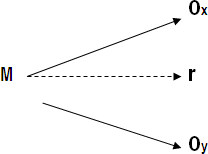 Donde:M= MuestraO= Medición de datos correspondientes a cada una de las variablesr= Relación entre variablesPoblación - Muestra Población de estudioEl universo de la presente investigación es la totalidad de los trabajadores que forman parte de la Universidad Autónoma de Ica.Según Hernández, Fernández y Baptista (2014), “la población o universo se define como el conjunto de todos los casos que concuerdan con determinadas especificaciones”.De acuerdo con Carrasco (2013), “es la totalidad de elementos que poseen las principales características objeto de análisis y sus valores que son conocidos como parámetros. Es decir, un conjunto de sujetos, objetos o cosas con una característica o atributo esencial”.MuestraConsiderando que la población de trabajadores en la Universidad Autónoma de Ica con contrato vigente hasta fines del 2018, constituye una cifra accesible de ser estudiada para la presente investigación en su totalidad, no se aplicará un diseño muestral.Técnicas e Instrumentos de Recolección de InformaciónTécnicasUna técnica de recolección de información se define, según Carrasco (2013), “como el conjunto de procedimientos prácticos organizados lógicamente, que posibilitan el logro de un resultado concreto, valiéndose de instrumentos”.Según Tamayo y Tamayo (2010) “una técnica es la forma de recolectar la información para dar respuestas a problemas en términos descriptivos y derelación de variables”.Para la presente investigación, la técnica que se utilizará es la encuesta, definida por Richard L. Sandhusen (2004) “como el instrumento que obtiene información sistemáticamente de los encuestados a través de preguntas, ya sea personales, telefónicas o por correo”.InstrumentosLos instrumentos de recolección de información que se emplearán para obtener los datos será el cuestionario tipo Escala de Likert, que recolectará los datos de la población en estudio.Según Hernández, Fernández y Baptista (2014), “una escala se define como un conjunto de ítems presentados en forma de afirmaciones o juicios, ante los cuales se pide la reacción de los participantes o sujetos en estudio. Según estos autores, la Escala de Likert es un conjunto de ítems presentados en forma de afirmaciones o juicios, ante los cuales se pide la reacción de los participantes. Es decir, se presenta cada afirmación y se solicita al sujeto que externe su reacción eligiendo uno de los puntos o categorías de la escala. A cada punto se le asigna un valor numérico. Así, el participante obtiene una puntuación respecto de la afirmación y al final su puntuación total, sumando las puntuaciones obtenidas en relación con todas las afirmaciones”.El cuestionario es definido según Bernal (2010) “como un conjunto de preguntas diseñadas para generar los datos necesarios, con el propósito de alcanzar los objetivos del proyecto de investigación. Es un plan formal para recabar información de la unidad de análisis objeto de estudio y centro delproblema de investigación. El cuestionario permite estandarizar y uniformar el proceso de recopilación de datos”.El cuestionario a aplicar corresponde a una Escala tipo Likert, con cinco alternativas de respuesta: - Nunca, - Raras veces, - Algunas veces, - La mayoría de veces, - Siempre.La distribución de los enunciados según dimensiones de la variable educación financiera es la siguiente:Contenidos:Ítems: 1, 2, 3, 4,5Procesos:Ítems: 6, 7, 8, 9Contexto:Ítems: 10, 11, 12, 13La distribución de los enunciados según dimensión de la variable nivel de endeudamiento es la siguiente:Factores culturales y sociales: Ítems: 14, 15, 16, 17Nivel de deuda:Ítems: 18, 19, 20, 21Debilidad financiera: Ítems: 22, 23, 24, 25Técnicas de Análisis e Interpretación de DatosSe utilizará para el procesamiento se hará uso del programa estadístico SPSS Statistics 24 de la IBM, para el procesamiento de la base de datos.Según Santillán (2016) “la estadística descriptiva sirve tanto para una población como para una muestra (un subconjunto de esa población cuyos elementos son elegidos al azar), la estadística inferencial trabaja con muestras a partir de las cuales intenta extraer conclusiones sobre la población”Dicho análisis estadístico de la información calculará las medidas de tendencia central y dispersión. Y la contrastación de las hipótesis se realizará utilizando el estadígrafo rho de Spearman.La interpretación de los hallazgos de nuestra investigación se realizará teniendo en cuenta las investigaciones previas, presentadas en los antecedentes, las bases teóricas del estudio y la experiencia propia que se tiene de la realidad de los sujetos de investigación.PRESENTACIÓN, INTERPRETACIÓN Y DISCUSIÓN DE RESULTADOSPresentación e interpretación de resultadosCaracterísticas sociodemográficas de la muestraSexoTabla 1Distribución de trabajadores según sexoFuente: Data de resultados obtenido de la aplicación del cuestionario sobre educación financiera y nivel de endeudamientoFigura 1Distribución de trabajadores según sexo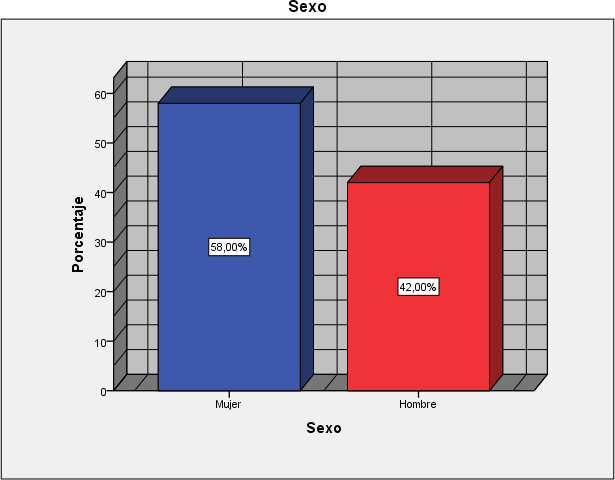 Fuente: tabla 1InterpretaciónEn la tabla y la figura 1 se encuentra la distribución de los trabajadores de la Universidad Autónoma de Ica, 2018, según sexo. Se observa que el 58% son de sexo femenino y el 42 % pertenece al sexo masculino.EdadTabla 2Distribución de los trabajadores según edadFuente: Data de resultados obtenido de la aplicación del cuestionario sobre educación financiera y nivel de endeudamientoFigura 2Distribución de trabajadores según edad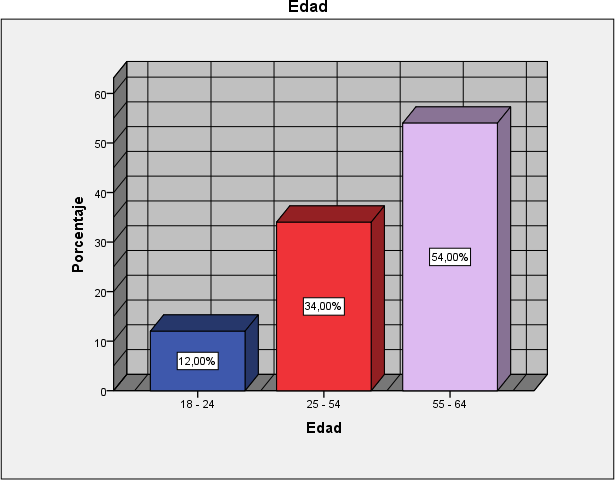 Fuente: tabla 2InterpretaciónLa tabla y la figura 2 se muestran los grupos de edad en los que se ubican los trabajadores de la Universidad Autónoma de Ica. Se observa que en un 54 % está en la edad de 25 % a 54 %, así mismo un 34 % está en entre 25 a 54 años y un 12 % entre 18 a 24 años.Estudios profesionalesTabla 3Distribución de estudios profesionales de los trabajadores de la Universidad Autónoma de Ica.Fuente: Data de resultados obtenido de la aplicación del cuestionario sobre educación financiera y nivel de endeudamientoFigura 3Distribución de estudios profesionales de los trabajadores de la Universidad Autónoma de Ica.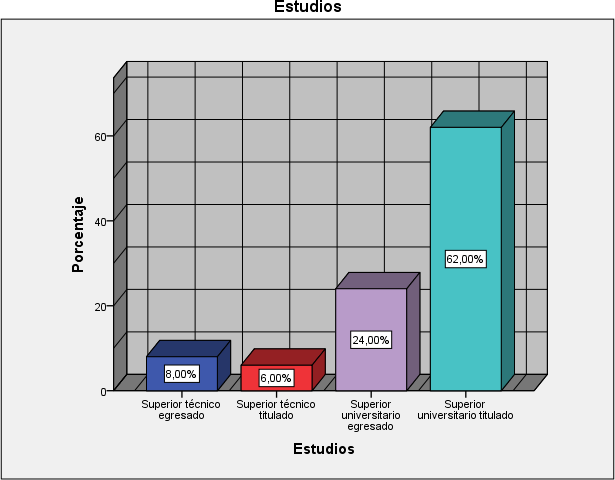 Fuente: tabla 3InterpretaciónComo se puede observar en la Tabla y la Figura 3, en el año 2018, se observa que un 8 % corresponde al nivel Superior técnico egresado, 6 % al nivel Superior técnico titulad, 24 % ala nivel Superior universitario y 62 % ala nivel Superior universitario titulado; por lo que se puede concluir que existe un nivel muy alto en cuanto a los profesionales que se ubican en Superior universitario titulados.Descripción de los resultadosEducacion financieraTabla 4Resultados de la variable educación financieraFuente: Base de datos de la muestraFigura 4Resultados de la variable educación financiera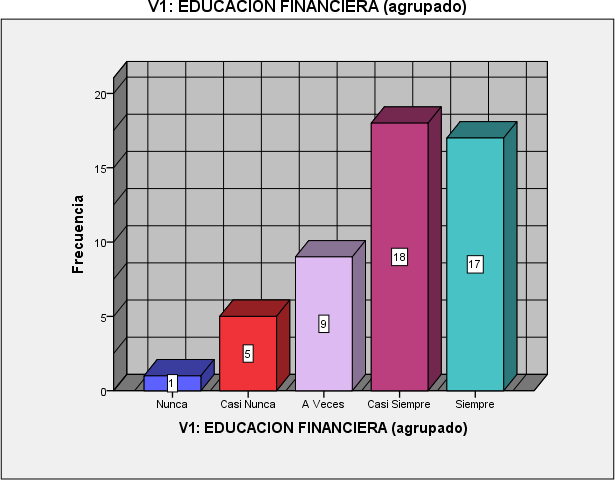 Fuente: tabla 4InterpretaciónComo se puede observar en la Tabla y la Figura 4, se observa que un 2% elige la opción nunca, 10 % casi nunca, 18 % a veces, 36 % casi siempre y 34% siempre. Por lo que se concluye que los trabajadores casi siempre toman las medidas para realizar un crédito financiero.Nivel de endeudamientoTabla 5Resultados de la variable nivel de endeudamientoFuente: Base de datos de la muestraTabla 5Resultados de la variable nivel de endeudamiento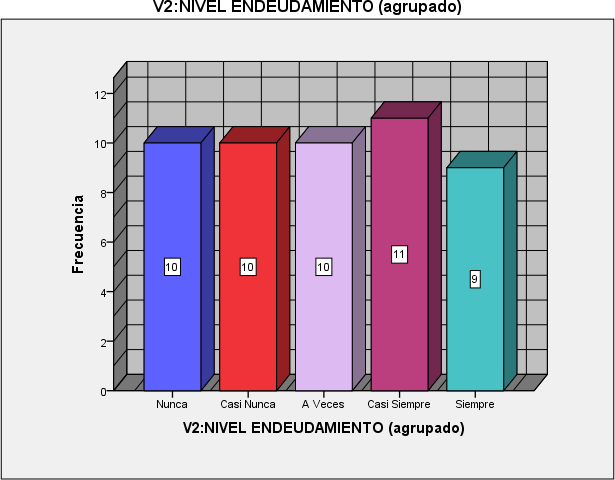 Fuente: tabla 5InterpretaciónComo se puede observar en la Tabla y la Figura 5, se observa que un 20% elige la opción nunca, 20 % casi nunca, 20 % a veces, 22 % casi siempre y 18% siempre. Por lo que se concluye que los trabajadores casi siempre toman las medidas para analizar su nivel de endeudamiento, el cual no es significativo de acuerdo a la muestra en estudio.Educación financieraLa variable educación financiera ha sido analizada, de acuerdo a las bases teóricas del estudio, a partir de 03 dimensiones:Primera dimensión: ContenidoTabla 4Distribución de trabajadores según contenidoFuente: Data de resultados obtenido de la aplicación del cuestionario sobre educación financiera y nivel de endeudamientoFigura 6Distribución de trabajadores según contenido.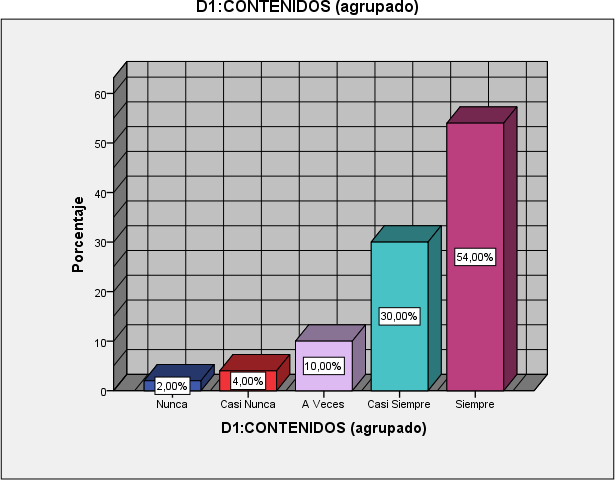 Fuente: tabla 6InterpretaciónEn la Tabla 6 se observa que, de los trabajadores investigados, el 2 %, se ubica la opción nunca, 4 % en casi nunca, 10 % 3n a veces, 30 % en casi siempre y 54 % siempre. Concluyendo que en cuanto a la educación financiera en su dimensión de contenido existe un porcentaje significativo de trabajadores que no están muy informados de las características del crédito financiero.Segunda dimensión: ProcesosTabla 7Distribución de trabajadores según procesosFuente: Data de resultados obtenido de la aplicación del cuestionario sobre educación financiera y nivel de endeudamientoFigura 7Distribución de trabajadores según procesos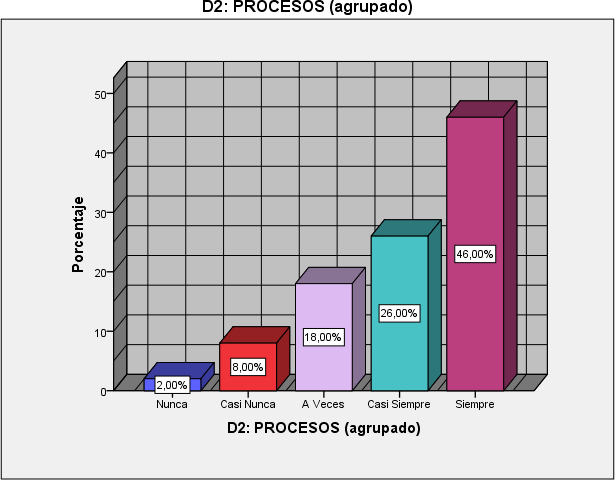 Fuente: tabla 7InterpretaciónComo se puede visualizar, la distribución de trabajadores de acuerdo a la dimensión procesos (Tabla 7), se puede decir que 2 % eligieron la opción nunca, 8 % casi nunca, 18 % a veces, 26 % casi siempre y 46 % siempre. Se puede concluir que en la variable de estudio en la dimensión denominada procesos, existe un elevado número de trabajadores que siempre trata en lo posible de estar informado o de solucionar su problema en cuanto al crédito financiero.Tercera dimensión: ContextoTabla 8Distribución de trabajadores en la dimensión de contextoFuente: Data de resultados obtenido de la aplicación del cuestionario sobre educación financiera y nivel de endeudamientoFigura 8Distribución de trabajadores en la dimensión de contexto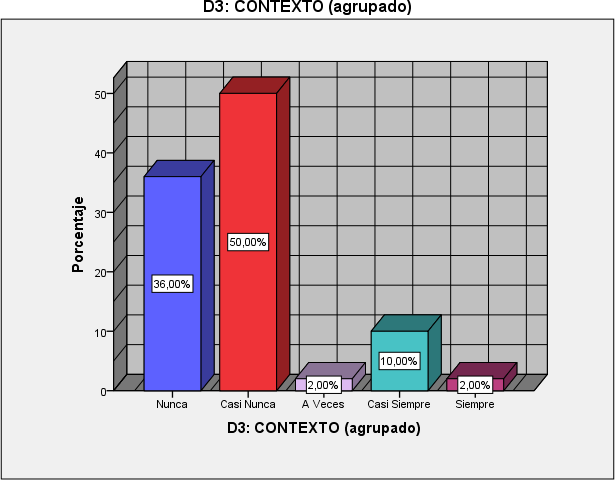 Fuente: tabla 8InterpretaciónEn la Tabla 8 se observa que los trabajadores en el estudio de la educación financiera y en la dimensión contexto, sé tiene que 36 % eligieron la opción nunca, 50 % casi nunca, 2 % a veces, 10 % casi siempre y 2 % siempre. Por lo que se puede concluir que la mitad de los trabajadores sujetos de estudio, en lo posible sobre pasan a sus ingresos o utilizan su tarjeta de crédito irresponsablemente.Nivel de endeudamientoLa variable nivel de endeudamiento ha sido analizada, de acuerdo a las bases teóricas del estudio, tomando en cuanto las 3 dimensiones.Primera dimensión: Ratio de endeudamientoTabla 9Distribución de trabajadores según ratio de endeudamientoFuente: Data de resultados obtenido de la aplicación del cuestionario sobre educación financiera y nivel de endeudamientoFigura 9Distribución de trabajadores según ratio de endeudamiento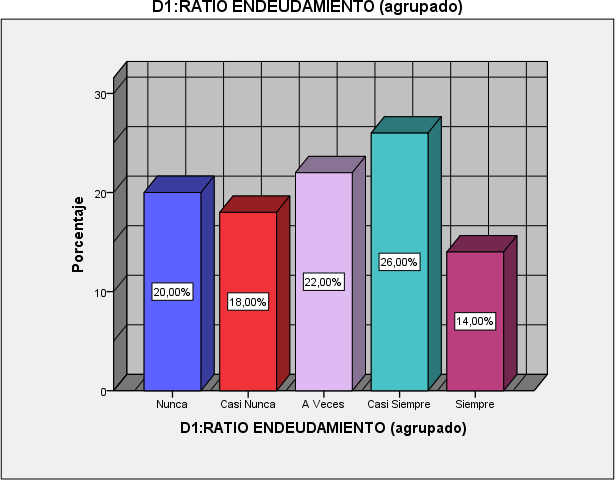 Fuente: tabla 9El análisis de la Tabla 9 y la Figura 9 nos permiten observar que en cuanto al nivel de endeudamiento en su dimensión ratio de endeudamiento, hay 20 % que eligió la opción nunca, 18 % casi nunca, 22 % a veces, 26 % casi siempre y 14 % siempre. Se puede deducir que la ratio de endeudamiento no es muy significativa, ya que casi no mucha hay diferencia en relación con las demás escalas, esto significa que existen trabajadores que casi siempre planifican su crédito financiero.Segunda dimensión: Capacidad de EndeudamientoTabla 10Distribución de trabajadores según capacidad de endeudamientoFuente: Data de resultados obtenido de la aplicación del cuestionario sobre educación financiera y nivel de endeudamientoFigura 10Distribución de estudiantes según capacidad de endeudamiento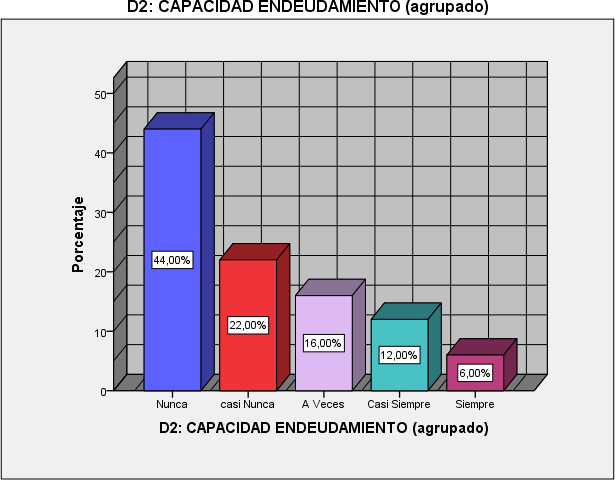 Como se puede observar en la Tabla 10, permite observar que en cuanto al nivel de endeudamiento en su dimensión capacidad de endeudamiento de los trabajadores de la UAI. Existe un 44 % que eligió la opción nunca, 22 % casi nunca, 16 % a veces, 12 % casi siempre y 6 % siempre. Por lo tanto, se puede deducir que existe un gran porcentaje que eligió la opción nunca en la que el trabajador no estaría en condiciones de ahorrar, pagar con tarjetas de creidito o le causa estrés.Tercera dimensión: Nivel SocioeconómicoTabla 11Distribución de trabajadores según nivel socioeconómicoFuente: Data de resultados obtenido de la aplicación del cuestionario sobre educación financiera y nivel de endeudamientoFigura 11Distribución de trabajadores según nivel socioeconómico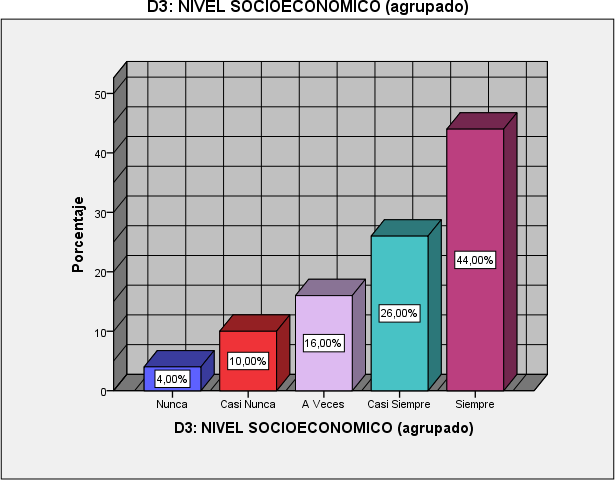 La Tabla 11 permite observar la distribución de los trabajadores según la variable nivel de endeudamiento en su dimensión nivel socioeconómico. En donde el 4 % eligió la opción nunca, el 10 % casi nunca, el 16 % a veces, el 26% casi nunca y 44 % siempre. De acuerdo a los datos arrojador permite llegar a una conclusión que los ingresos delos trabajadores, les permiten pagar su deuda o en su defecto el banco les permite la ampliación de su crédito si fuera necesario.DISCUSIÓN DE RESULTADOSEn la presente investigación se llevará a cabo la discusión de los resultados, tomando en cuenta las hipótesis planteadas, el marco teórico relacionados con las variables en estudio como educación financiera y nivel de endeudamiento, así mismo se tendrá en cuenta las evidencias recogidas y analizadas en la presente investigación.Los datos obtenidos en la siguiente investigación reflejan que los trabajadores de la Universidad Autónoma de Ica, indican de acuerdo a la variable Educacion Financiera existe un 36 % que casi siempre toman en cuenta los riesgo del crédito financiero tomando las medidas de preveneción, en tanto un 34 % lo hace siempre para no incurren en riesgo financieros(Tabla 4)Los resultados señalados anteriormente nos indican que existe un porcentaje muy alto que no toman las medidas de riesgo financiero en función de la educación financiera a los hallazgos encontrados de Castro (2014), la presente investigación hace referencia a la cultura financiera de los ahorristas del Banco de Crédito del Perú en Chiclayo, y como es el uso de tarjetas de créditos, durante los meses de enero - julio del 2015, se concluyó que los encuestados aun no cuentan con una sólida formación en educación y cultura financiera, por lo se observa que hacen mal uso de los productos emitidos por los bancos. Por lo tanto, se puede decir que los acreedores de producto delos bancos no hacen un verdadero balance del presupuesto familiar, por ello la existencia de un excesivo gasto, que luego se manifiestas en el endeudamiento financiero, afecta al a persona y a la familia.Por otro lado la información presentada en el marco teórico Ruiz (2012),indica que la educación en materia económica es una de las herramientas más importantes en el ámbito financiero, ya que es uno de los motores de la economía y de interés para las personas, ya que da mejores alternativas en la mejora de la calidad de vida, pero con mayor responsabilidad. Mientras tanto el Banco Central de Reserva (BCR) informó que los hogares del Perú se están endeudando en promedio a 2,3 veces los ingresos familiares mensuales, pues esto puede ocasionar que se esté “limitando la posibilidad de crecimiento del consumo” (Diario Gestión, 26 de mayo de 2014, párr. 2). En base a esta información los bancos deberían ser más responsables y ser más riguroso en los requisitos para que un cliente se endeude de manera responsable y no se endeude fácilmente.En cuanto a los datos obtenidos en la siguiente investigación reflejan que los trabajadores de la Universidad Autónoma de Ica, indican de acuerdo a la variable Nivel de Endeudamiento existe que 22 % que casi siempre toman en cuenta el nivel de endeudamiento en las financieras, en tanto un 18 % lo hace siempre; esto indica que aun son bajos las medidas preventivas para no incurrrir en el riesgo financiero(Tabla 5).Analizando los datos de ambas variables en forma general en la (Tabla N° 4 y 5), se puede concluir que existe una relación entre Educación Financiera y Nivel de endeudamiento ya que ambas categorias (casi siempre y siempre) se ubican los valores muy bajos.En cuanto a la hipótesis N° 1, se dice que: Existe relación entre la educación financiera y el ratio de endeudamiento de los trabajadores de la Universidad Autónoma de Ica, año 2018. En efecto se observa en la tabla 9 que la educación financiera y el ratio endeudamiento es 26 % siendo sus categoríade casi siempre y 22 % eligió a veces, por lo que se puede ver que los valores son bajos y existe la relación entre ambas variables.En cuanto a la hipótesis N° 2; se dice que: Existe relación entre la educación financiera y la capacidad de endeudamiento de los trabajadores de la Universidad Autónoma de Ica, año 2018. En efecto se observa en la tabla 10 que la educación financiera y la capacidad de endeudamiento es 44 %, siendo la categoría de nunca, en tanto 22 % eligió casi nunca, por lo que se puede ver que los valores no son muy bajos, pero si una diferencia significativa.En cuanto a la hipótesis N° 3; se dice que: Existe relación entre la educación financiera y el nivel socioeconómico de los trabajadores de la Universidad Autónoma de Ica, año 2018. En efecto se observa en la tabla 11 que la educación financiera y su nivel socioeconómico es 44 % con la categoría siempre y 26 % eligió casi siempre, por lo que se puede ver que los valores no son muy bajos, pero si una diferencia significativa.CONTRASTACIÓN DE HIPÓTESISA continuación, se presenta la formulación de las hipótesis estadísticas para someter a prueba las cuatro hipótesis planteadas en esta investigación: una general y tres específicas.Debemos mencionar que el coeficiente de correlación idóneo para evaluar la asociación entre dos variables medidas en la escala ordinal, como es el caso de educación financiera y nivel de endeudamiento, es el coeficiente Rho de Spearman; por consiguiente, las contrastaciones de todas las hipótesis de nuestro estudio se basan en el cálculo del mencionado coeficiente.La contrastación de la hipótesis general se basa en la información que se presenta en las Tablas 12 de este documento.Las contrastaciones de las tres hipótesis específicas se basan en la información que se presenta en las Tablas 13, 14, y 15.Hipótesis GeneralHo: No existe relación entre la educación financiera y el nivel endeudamiento de los trabajadores de la Universidad Autónoma de Ica, año 2018H1: Existe relación entre la educación financiera y el nivel endeudamiento de los trabajadores de la Universidad Autónoma de Ica, año 2018Tabla 12correlación entre la educación financiera y el nivel endeudamiento de los trabajadores de la Universidad Autónoma de Ica, año 2018Interpretación:Dado el valor de la significancia (Sig. (bilateral) p = 0.000) se acepta la hipótesis propuesta, es decir existe relación entre educación financiera y nivel de endeudamiento de los trabajadores de la Universidad Autónoma de Ica, año 2018. De acuerdo con la información recogida y procesada durante la investigación, el coeficiente de correlación Rho de Spearman alcanza un valor de 0.909, lo que indica que su correlación es alta entre las dos variables.Hipótesis específica 1Ho: No existe relación entre la educación financiera y el ratio de endeudamiento de los trabajadores de la Universidad Autónoma de Ica, año 2018H1: Existe relación entre la educación financiera y el ratio de endeudamiento de los trabajadores de la Universidad Autónoma de Ica, año 2018Tabla 13correlación entre la educación financiera y el ratio de endeudamiento de los trabajadores de la Universidad Autónoma de Ica, año 2018Interpretación:Habiéndose hallado el valor de la significancia (Sig. (bilateral) p = (0.000), se acepta la hipótesis propuesta, es decir existe relación entre ratio de endeudamiento de los trabajadores de la Universidad Autónoma de Ica, año 2018. En conformidad con la información recogida y procesada, el coeficiente de correlación Rho de Spearman alcanza un valor de 0.910, el mismo que indica que se observa una correlación es alta entre las dos variables.Hipótesis específica 2Ho: No existe relación entre la educación financiera y la capacidad de endeudamiento de los trabajadores de la Universidad Autónoma de Ica, año 2018H1: Existe relación entre la educación financiera y la capacidad de endeudamiento de los trabajadores de la Universidad Autónoma de Ica, año 2018Tabla 14Correlación entre la educación financiera y la capacidad de endeudamiento de los trabajadores de la Universidad Autónoma de Ica, año 2018Interpretación:Dado el valor de la significancia (Sig. (bilateral) p = 0.000) se acepta la hipótesis planteada, es decir existe relación entre educación financiera y capacidad de endeudamiento de los trabajadores de la Universidad Autónoma de Ica, 2018. De acuerdo con la información obtenida y procesada, el coeficiente de correlación Rho de Spearman alcanza un valor de 0.873, el mismo que indica que se observa una correlación alta entre estas dos variables.Hipótesis específica 3Ho:	No existe relación entre la educación financiera y el nivel socioeconómico de los trabajadores de la Universidad Autónoma de Ica, año 2018H1:	Existe relación entre la educación financiera y el nivel socioeconómico de los trabajadores de la Universidad Autónoma de Ica, año 2018Tabla 15Existe relación entre la educación financiera y el nivel socioeconómico de los trabajadores de la Universidad Autónoma de Ica, año 2018Interpretación:Dado el valor de la significancia (Sig. (bilateral) p = 0.000), la correlación es significativa en el nivel 0,05 (bilateral); y por consiguiente, se acepta la hipótesis planteada, es decir Existe relación entre la educación financiera y el nivel socioeconómico de los trabajadores de la Universidad Autónoma de Ica, año 2018. En conformidad con la información obtenida y procesada durante el proceso investigativo, al calcular el coeficiente de correlación Rho de Spearman, éste alcanza un valor de 0.903, el cual nos indica una correlación muy alta entre estas dos variables.CONCLUSIONESSegún la investigación realizada se llegó a determinar que existe relación que la educación financiera y nivel de endeudamiento de los trabajadores de la Universidad Autónoma de Ica, 2018, en donde se evidencia que en trabajo de campo se obtuvo en la tabla 4,estos datos obtenidos en la siguiente investigación reflejan que los trabajadores de la Universidad Autónoma de Ica, indican de acuerdo a la variable Educacion Financiera existe un 36 % que casi siempre toman en cuenta los riesgo del crédito financiero tomando las medidas de preveneción, en tanto un 34 % lo hace siempre, para no incurren en riesgo financieros, esta diferencia no es significativas, es así que los valores están distribuidos en otras categorias las cuales si son significativas, por lo que se puede decir que la relación es alta, ya que sus valores son bajos.Se ha logrado determinar que existe relación entre la educación financiera y el ratio de endeudamiento de los trabajadores de la Universidad Autónoma de Ica, año 2018. En efecto se observa en la tabla 9 que la educación financiera y el ratio endeudamiento es 26 % siendo su categoría de casi siempre y 22 % eligió a veces, por lo que se puede ver que los valores son bajos y existe la relación entre ambas variables, quedando determinado que existe una alta relación entre las variables en estudio.Se ha logrado determinar que existe relación entre la educación financiera y la capacidad de endeudamiento de los trabajadores de la Universidad Autónoma de Ica, año 2018. En efecto se observa en la tabla 10 que la educación financiera y la capacidad de endeudamiento es 44 %, siendo la categoría nunca en tanto22 % eligió casi nunca, por lo que se puede ver que los valores no son muy bajos, pero si una diferencia significativa, de esta manera se llegó a determinar que si existe una relación directa con la educación financiera siendo determinante para medir los riesgos financieros.Se ha logrado determinar que, si existe relación entre la educación financiera y el nivel socioeconómico de los trabajadores de la Universidad Autónoma de Ica, año 2018. En efecto se observa en la tabla 11 que la educación financiera y su nivel socioeconómico es 44 % con la categoría siempre y 26 % eligió casi siempre, por lo que se puede ver que los valores no son muy bajos, pero si una diferencia significativa. Por lo que se concluye que la educación financiera determina tácitamente los riesgos financieros de los trabajadores.RECOMENDACIONESSerán formuladas de acuerdo a las necesidades que surgieron en la investigación, para lo que es necesario establecer para mejorar las futuras investigaciones:Primera: La Universidad debe regular que las investigaciones se hagan con mayor continuidad, incentivando a los docentes y estudiantes para se involucren mas, en conocer las realidades de la Universidad.Segunda: Realizar convenios interinstitucionales con escuelas públicas y privadas, para proyectar talleres y charlas sobre la educación financiera, ya que actualmente muchos pobladores no miden las consecuencias del riesgo financiero cuando realizan algún prestamo o utilizan tarjetas de créditos.Tercera: Incluir en la curricula de la Universidad el curso de educación financiera o en su defecto temas relacionados al mismo.FUENTESDE INFORMACIONAguilar, X., & Ortiz , B. (2013). Diseño de un programa de educación y cultura financiera para los estudiantes de modalidad presencial de la titulación en administración en banca y finanzas - 2013. Loja, Ecuador: Universidad tecnica particular de loja. Recuperado el 13 de Setiembre de 2018, de dspace.utpl.edu.ec › ... › Ingeniero en Administración en Banca y FinanzasAlza, S. (2017). Educación financiera y bancarización en las regiones del Perú periodo 2007 - 2015. Trujillo, Perú: Universidad Privada Antenor Orrego. Recuperado el 14 de Setiembre de 2018, de repositorio.upao.edu.pe/handle/upaorep/3483Anz. (2008). Survey of Adult Financial literacy. Australia: The Social Research Centre. Recuperado el 16 de Setiembre de 2018Arrunátegui, F. (2012). Cultura financiera:Una política nacional. Lima, Perú. Recuperado el 16 de Setiembre de 2018, de http://e.gestion.pe/128/impresa/pdf/2010/05/31/10423.pdf.Asociación de Bancos en el Pérú (ASBANC). (2106). Nivel de endeudamiento de los hogares en el Perú |. ASBANC, 6. Recuperado el 17 de Setiembre de 2018,	dehttps://www.asbanc.com.pe/Paginas/Noticias/DetalleNoticia.aspx?ItemID=290Banca fácil. (s/f). Tarjetas de crédsito. Recuperado el 18 de Setiembre de 2018, dehttp://www.bancafacil.cl/bancafacil/servlet/Contenido?indice=1.2&idPubli cacion=3000000000000040&idCategoria=7Braunstein, S., & Welch, C. (2002). Financia Literacy. Whashington, Estados Unidos: An Overview of Practice. Research, and policy. Recuperado el 16 de Setiembre de 2018Cartagena, E. (2006). Situación y Perspectiva del Desarrollo Financiero en el El Salvador. El Salvador: Banco Central de Reserva.Castro, P. (2014). Influencia de la cultura financiera en los clientes del Banco de Crédito del Perú de la ciudad de Chiclayo, en uso de tarjetas de créditos, en el periodo enero - julio del 2015. Chiclayo, Perú: Universidad Católica santo Toribio de Mogrovejo. Recuperado el 13 de Setiembre de 2018, de tesis.usat.edu.pe/xmlui/handle/usat/636Coates, K. (2009). Educación Financiera:Temas y desafios para América Latina. Conferencia Internacionaal OCD - Brasil sobre Educación Financiera. Rio de Janeiro. Recuperado el 16 de Setiembre de 2018Community Affairs Office, F. R. (2012). Cómo crear riqueza: Unaguiaparaalcanzar sus metas financieras. (F. R. Dallas, Ed.) Recuperado el 16 de Setiembre de 2018, de http://www.dallasfed.org/microsites/cd/ewealth/pdfs/riqueza.pdfContinental, B. (2012). BBVA Continental, información sobre cálculo de pago mínimo. Recuperado el 16 de Setiembre de 2018, de https://www.bbvacontinental.pe/fbin/mult/informacion_sobre_el_calculo_del_pago_minimo_para_el_producto_tarjeta_de_credito_persona_natura l_tcm1105450883.pdfCREDOMATIC, R. F. (2008). Libro Maestro de Educación Financiera: un sistema para vivir mejor. Costa Rica: Innova Techology.Económico, O. p. (2005). Improving Financial Literacy : Analysis of Issues and Policies. Paris, Francia: OECD Publishing. Recuperado el 16 de Setiembre de 2018Economipedia. (26 de Octubre de 2016). Riesgodecrédito. Recuperado el 18 de Setiembre de 2018, de http://economipedia.com/definiciones/riesgo-de- credito.htmlEconomipedia. (28 de Setiembre de 2017). Capacidad de endeudamiento. Recuperado el 18 de Setiembre de 2018, de Economipedia.com › DefinicionesESCALA DE GRAFFA. (s.f.). https://es.scribd.com/doc/51769383/GRAFFAR .Escuela financiera. (16 de Mayo de 2016). Empresa actual. Recuperado el 16 de Setiembre de 2018, de https://www.empresaactual.com/escuela- financiera-ratio-de-/endeudamientoEuropeo, C. e. (2011). Educación financiera para todos. Comité Económico y Social Europeo, Sección Especializada de Unión Económica y Monetaria y Cohesión Económica y Social (ECO). (U. d. Europea, Editor) doi:10.2864/22127Gale , W., Harris , B., & Levine, R. (2012). Raising HouseHold saving: does Financial education Work? Estados Unidos: The United Social Security Administration. Recuperado el 17 de Setiembre de 2018, de http://www.ssa.gov/policy/docs/ssb/v72n2/v72n2p39.htmlGestión	Pyme.	(2005).	Formulario	económico	financiero.	Areadepymes. Recuperado	el		18	de		Setiembre	de		2018,	de https://www.areadepymes.com/?tit=ratio-de-endeudamiento-formulario- economico-financiero&name=Manuales&fid=ee0bccaGodinez, B. (2016). Evaluación de la educación financiera de los docentes de planta de la facultad de ciencias económicas de la UNAN - Managua durante el periodo enero a junio de 2016. Managua, Nicaragua: Universidad nacional Autónoma de Nicaragua. Recuperado el 14 de Setiembre de 2018, de repositorio.unan.edu.ni/4731/Gómez, C. (2015). Propuesta para incrementar la cultura financiera en estudiantes universitarios en la ciudad de San Luis Potosí. San Luis Potosí, México: Universidad autónoma de San Luis Potosí. Recuperado el	13	de	Setiembre	de	2018,	de ninive.uaslp.mx/jspui/bitstream/i/4158/.../Tesis%20Carlos%20Gómez%2 0González.pdfHazlo		por	tí.	(2018).	Nivel	de	endeudamiento.	Obtenido	de http://www2.esmas.com/hazlo-por-ti/beneficios-buena- administracion/042565/nivel-endeudamientoLucey, Y., & Vera, C. (2006). Financial literacy and retirement preparedness: Evidence and implications for financial educatión programs. Whashington, Estados Unidos: Bussiness Economics. Recuperado el 16 de Setiembre de 2018Mandell, L. (2009). The financial literacy of American adult: results of the 2008 jump.start Coalition survey of high school seniors and college students. Estados Unidos: Jumpstart Coalition.MasterCard. (7 de Abril de 2014). Consumo Inteligente Master Card. Recuperado el	17	de	Setiembre	de	2018,	de http://www.consumointeligente.org/consumo-el-limite-entre-la-necesidad- y-laexageracion/Monedo Now. (17 de Marzo de 2017). préstamos responsables. Recuperado el16	de	Setiembre	de	2018,	de https://www.monedo.es/now/blog/prestamos-responsables/elegir-un- prestamo-errores-comunes/Mutualista Pichincha. (2013). AdministrandoHogar. Recuperado el 16 de Setiembre	de	2018,	de http://www.mutualistapichincha.com/mupi/Documentos/AdministrandoHo gar/AhorroFamiliar.pdfNavarro, S. (2015). Análisis de endeudamiento y factibilidad de creación de alternativas de solución de deudas finanacieras para clientes internos de un banco comercial de la ciudad de Quito año 2014. Quito, Ecuador:Pontificia Universidad Católica del Ecuador. Recuperado el 14 de Setiembre de 2018, de repositorio.puce.edu.ec/handle/22000/10622Ocampo, J. (2012). Familias peruanas con masdeudas y líneas de crédito. Lima, Perú: Familias peruanas. Recuperado el 16 de Setiembre de 2018, de https://comparabien.com.pe/blog-consejos/familiasperuanas-mas- deudas-y-lineas-creditoOlin, B. (2014). La educación financiera como base para la toma de decisiones personales de inversión. Querétaro, México: Universidad Autónoma de Querétaro. Recuperado el 13 de Setiembre de 2018, de ri.uaq.mx/bitstream/123456789/1514/1/RI000716.pdfQué es la economía. (25 de Noviembre de 2010). Presupuesto en la economía familiar.	Recuperado	el	18	de	Setiembre	de	2018,	de http://www.queeseconomia.com/2010/11/presupuesto-en-la-economia- familiar/Quintero, S. (2014). Educación económica y financiera en Colombia desde la perspectiva del desarrollo humano. Bogotá, Colombia: Universidad Santo Tomás. Recuperado el 14 de Setiembre de 2018, de https://repository.usta.edu.co/handle/11634/3399Ruiz, H. (1992). Conceptos sobre educación financiera en observatorio de la Economía Latinoamericana. Eumed(144). Recuperado el 16 de Setiembre de 2018Ruíz, H. (2011). Conceptos sobre educación financiera. Observatorio de Economía Latinoamericana(144). Recuperado el 17 de Setiembre de 2018, de http://www.eumed.net/cursecon/ecolat/mx/2011/Ruiz, P. (2012). Educación financiera. Club ensayos. Recuperado el 16 de Setiembre	de	2018,	de	de: https://www.clubensayos.com/Negocios/EDUCACI%C3%93NFINANCIE RA-EN-M%C3%89XICO/469256.html.Sandoval, M., Caicedo, C., & Lopez, W. (2008). El consumo inteligente más allá del libre albedrio: Una visión desde el autocontrol (Tercera ed.). Madrid, España: FOCAD.Sauza, B., Cruz, D., Pérez, S., & Cervantes, A. (2017). La educación financiera en el sector metalmecánico, en micro y pequeñas empresas hidalguenses.	Revista	Visión	contable,	26.doi:https://dx.doi.org/10.24142/rvc.n15a6Secretaria de economía. (2012). Economíaparatodos. Recuperado el 18 de Setiembre	de	2018,	de	http://www.2006- 2012.economia.gob.mx/economia-para-todos/buen- consumidor/informate/consumo-inteligenteSumari, J. (2016). Factores determinantes de la educación financiera en personasadultas de la urbanización San Santiago de la ciudad de Juliaca, periodo 2015. Juliaca, Perú: Universidad Peruana Unión. Recuperado el 14 de Setiembre de 2018, de repositorio.upeu.edu.pe/handle/UPEU/448The New Dictionary of cultural Literacy. (2002).Verde, K. (2016). Educación financiera y su relación con el endeudamiento en el uso de tarjetas de crédito del BCP, Agencia Lima Cercado - 2017. Lima, Perú: Universidad César Vallejo. Recuperado el 13 de Setiembre de 2018, de repositorio.ucv.edu.pe/handle/UCV/9100VISA. (2011). Capacitación comercial Visa: Pago mínimo Tarjeta de crédito. Recuperado el 17 de Setiembre de 2018, de http://visanet.visa.com.ar/productos_servicios/pago_minimo.htmlWells Fargo Bank. (2014). Financial Education. Recuperado el 16 de Setiembre de 2018, de https://www.wellsfargo.com/es/financial-education/basic- finances/build-thefuture/setting-goals/short-mid-long-term-goals/Zavaleta, G. (2006). La capacidad de endeudamiento. México: Endeuda. Recuperado el 16 de Setiembre de 2018, de http://www.profeco.gob.mx/encuesta/brujula/bruj_2006/bol17_endeuda1. aspZosa, G., & Plúa, G. (2017). Educación Financiera en la Asociación Interprofesional de Ebanistas del Cantón Jipijapa. Guayaquil, Ecuador: Universidad de Guayaquil. Recuperado el 13 de Setiembre de 2018, de repositorio.ug.edu.ec/handle/redug/22056ANEXOAnexo 1 Matriz de consistenciaTitulo: Educación financiera y nivel de endeudamiento de los trabajadores de la Universidad Autónoma de Ica, 2018Anexo 2 Instrumentos de recolección de datos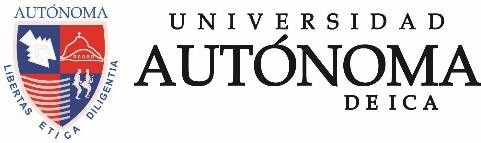 Bienvenido a esta encuesta de la investigación: Educación financiera y nivel de endeudamiento de los trabajadores de la Universidad Autónoma de Ica, 2018, la misma que responde a la línea de investigación: Cultura Organizacional del programa académico de Administración de Empresas de la Facultad de Ciencias Administrativas y Ingeniería. En ese sentido estimado colaborador de nuestra institución se le solicita por favor responder con sinceridad, considerando que la encuesta es totalmente anónima y solo tiene fines investigados de carácter confidencialI.- OBJETIVO DE LA INVESTIGACIÓNDeterminar la relación entre la educación financiera y el nivel de endeudamiento de los trabajadores de la Universidad Autónoma de Ica, año 2018II.-INFORMACIÓN GENERAL:Edad:18- 24	(	)1 JOVENES25- 54	(	)2 ADULTOS55- 64	(	)3 ADULTOS MAYORESSexo:Femenino	(	)1Masculino	(	)2Otros: 	5 	III.- INSTRUCCIONES:Lea detenidamente y responda marcando con una “X” en el número que considere su caso. Siendo ladefinición de estos la siguiente:NuncaCasi nuncaA vecesCasi siempreSiempreGracias por su valiosa participación.Anexo 3 Base de datosLeyendaNIVEL ENDEUDAMIENTO	EDUCACIÓN FINANCIERAVariableDefinición conceptualDefinición operacionalDimensionesIndicadoresÍtemsEscala de MediciónEducación financieraSegún	OCDE(2016)	“Es	elproceso por el que los	inversores	y consumidores financieros mejoran su comprensión de los		productos financieros, conceptos y riesgos”Según OCDE (2016) Es la capacidad del uso de la iinformación,	laenseñanza y/o el asesoramiento objetivo, que desarrollan las habilidades y confianza precisas para adquirir mayor conciencia de los riesgos y oportunidades financieras,	tomar decisiones informadas, saber dónde acudir para pedir ayuda y tomar cualquier acción eficaz para mejorar su  bienestarfinancieroContenidosConocimiento financiero1,210 ítemsEscala Likert.Educación financieraSegún	OCDE(2016)	“Es	elproceso por el que los	inversores	y consumidores financieros mejoran su comprensión de los		productos financieros, conceptos y riesgos”Según OCDE (2016) Es la capacidad del uso de la iinformación,	laenseñanza y/o el asesoramiento objetivo, que desarrollan las habilidades y confianza precisas para adquirir mayor conciencia de los riesgos y oportunidades financieras,	tomar decisiones informadas, saber dónde acudir para pedir ayuda y tomar cualquier acción eficaz para mejorar su  bienestarfinancieroContenidosProducto financiero3,410 ítemsEscala Likert.Educación financieraSegún	OCDE(2016)	“Es	elproceso por el que los	inversores	y consumidores financieros mejoran su comprensión de los		productos financieros, conceptos y riesgos”Según OCDE (2016) Es la capacidad del uso de la iinformación,	laenseñanza y/o el asesoramiento objetivo, que desarrollan las habilidades y confianza precisas para adquirir mayor conciencia de los riesgos y oportunidades financieras,	tomar decisiones informadas, saber dónde acudir para pedir ayuda y tomar cualquier acción eficaz para mejorar su  bienestarfinancieroProcesosInformación financiera5,610 ítemsEscala Likert.Educación financieraSegún	OCDE(2016)	“Es	elproceso por el que los	inversores	y consumidores financieros mejoran su comprensión de los		productos financieros, conceptos y riesgos”Según OCDE (2016) Es la capacidad del uso de la iinformación,	laenseñanza y/o el asesoramiento objetivo, que desarrollan las habilidades y confianza precisas para adquirir mayor conciencia de los riesgos y oportunidades financieras,	tomar decisiones informadas, saber dónde acudir para pedir ayuda y tomar cualquier acción eficaz para mejorar su  bienestarfinancieroProcesosEvaluación de problemas financieros7,810 ítemsEscala Likert.Educación financieraSegún	OCDE(2016)	“Es	elproceso por el que los	inversores	y consumidores financieros mejoran su comprensión de los		productos financieros, conceptos y riesgos”Según OCDE (2016) Es la capacidad del uso de la iinformación,	laenseñanza y/o el asesoramiento objetivo, que desarrollan las habilidades y confianza precisas para adquirir mayor conciencia de los riesgos y oportunidades financieras,	tomar decisiones informadas, saber dónde acudir para pedir ayuda y tomar cualquier acción eficaz para mejorar su  bienestarfinancieroContextoCapacidad de pago y uso de tarjetas de créditos9,1010 ítemsEscala Likert.Nivel de endeudamientoSegún la OCDE (2016) el nivel de endeudamiento es el	tamañoproporcional de la deuda	con relación al tamaño total de los ingresosSegún OCDE (2016) “el nivel de endeudamiento se obtiene entre la división del valor de pasivos, gastos y costos mensuales entre el valor del ingreso neto mensual.multiplicado por 100 el valor resultante de la anterior operación.Alto:	61%	a	mas sobreendeudamiento Medio/Promedio: 41%-60%	alta	probabilidad de endeudamiento Bajo: 31% - 40% leve probabilidad	de endeudamientoMuy Bajo: 0%- 30% baja probabilidad de endeudamientoRatio de endeudamientoHábitos de consumo11,14,1510 ítemsEscala LikertNivel de endeudamientoSegún la OCDE (2016) el nivel de endeudamiento es el	tamañoproporcional de la deuda	con relación al tamaño total de los ingresosSegún OCDE (2016) “el nivel de endeudamiento se obtiene entre la división del valor de pasivos, gastos y costos mensuales entre el valor del ingreso neto mensual.multiplicado por 100 el valor resultante de la anterior operación.Alto:	61%	a	mas sobreendeudamiento Medio/Promedio: 41%-60%	alta	probabilidad de endeudamiento Bajo: 31% - 40% leve probabilidad	de endeudamientoMuy Bajo: 0%- 30% baja probabilidad de endeudamientoRatio de endeudamientoPrácticas crediticias12,1710 ítemsEscala LikertNivel de endeudamientoSegún la OCDE (2016) el nivel de endeudamiento es el	tamañoproporcional de la deuda	con relación al tamaño total de los ingresosSegún OCDE (2016) “el nivel de endeudamiento se obtiene entre la división del valor de pasivos, gastos y costos mensuales entre el valor del ingreso neto mensual.multiplicado por 100 el valor resultante de la anterior operación.Alto:	61%	a	mas sobreendeudamiento Medio/Promedio: 41%-60%	alta	probabilidad de endeudamiento Bajo: 31% - 40% leve probabilidad	de endeudamientoMuy Bajo: 0%- 30% baja probabilidad de endeudamientoCapacidad de endeudamientoMorosidad1310 ítemsEscala LikertNivel de endeudamientoSegún la OCDE (2016) el nivel de endeudamiento es el	tamañoproporcional de la deuda	con relación al tamaño total de los ingresosSegún OCDE (2016) “el nivel de endeudamiento se obtiene entre la división del valor de pasivos, gastos y costos mensuales entre el valor del ingreso neto mensual.multiplicado por 100 el valor resultante de la anterior operación.Alto:	61%	a	mas sobreendeudamiento Medio/Promedio: 41%-60%	alta	probabilidad de endeudamiento Bajo: 31% - 40% leve probabilidad	de endeudamientoMuy Bajo: 0%- 30% baja probabilidad de endeudamientoCapacidad de endeudamientoDeuda impaga18,1610 ítemsEscala LikertNivel de endeudamientoSegún la OCDE (2016) el nivel de endeudamiento es el	tamañoproporcional de la deuda	con relación al tamaño total de los ingresosSegún OCDE (2016) “el nivel de endeudamiento se obtiene entre la división del valor de pasivos, gastos y costos mensuales entre el valor del ingreso neto mensual.multiplicado por 100 el valor resultante de la anterior operación.Alto:	61%	a	mas sobreendeudamiento Medio/Promedio: 41%-60%	alta	probabilidad de endeudamiento Bajo: 31% - 40% leve probabilidad	de endeudamientoMuy Bajo: 0%- 30% baja probabilidad de endeudamientoNivel socioeconómicoOferta crediticia1910 ítemsEscala LikertNivel de endeudamientoSegún la OCDE (2016) el nivel de endeudamiento es el	tamañoproporcional de la deuda	con relación al tamaño total de los ingresosSegún OCDE (2016) “el nivel de endeudamiento se obtiene entre la división del valor de pasivos, gastos y costos mensuales entre el valor del ingreso neto mensual.multiplicado por 100 el valor resultante de la anterior operación.Alto:	61%	a	mas sobreendeudamiento Medio/Promedio: 41%-60%	alta	probabilidad de endeudamiento Bajo: 31% - 40% leve probabilidad	de endeudamientoMuy Bajo: 0%- 30% baja probabilidad de endeudamientoNivel socioeconómicoRiesgo financiero2010 ítemsEscala LikertFrecuenciaPorcentajePorcentaje válidoPorcentaje acumuladoVálidoMujer2958,058,058,0Hombre2142,042,0100,0Total50100,0100,0FrecuenciaPorcentajePorcentaje válidoPorcentaje acumuladoVálido18 - 24612,012,012,025 - 541734,034,046,055 - 642754,054,0100,0Total50100,0100,0FrecuenciaPorcentajePorcentaje válidoPorcentaje acumuladoVálidoSuperior técnico egresado48,08,08,0Superior técnico titulado36,06,014,0Superior universitario egresado1224,024,038,0Superior universitario titulado3162,062,0100,0Total50100,0100,0FrecuenciaPorcentajePorcentaje válidoPorcentaje acumuladoVálidoNunca12,02,02,0Casi Nunca510,010,012,0A Veces918,018,030,0Casi Siempre1836,036,066,0Siempre1734,034,0100,0Total50100,0100,0FrecuenciaPorcentajePorcentaje válidoPorcentaje válidoPorcentaje acumuladoNunca1020,020,020,0Casi Nunca1020,020,040,0A Veces1020,020,060,0Casi Siempre1122,022,082,0Siempre918,018,0100,0Total50100,0100,0FrecuenciaPorcentajePorcentaje válidoPorcentaje acumuladoVálidoNunca12,02,02,0Casi Nunca24,04,06,0A Veces510,010,016,0Casi Siempre1530,030,046,0Siempre2754,054,0100,0Total50100,0100,0FrecuenciaPorcentajePorcentaje válidoPorcentaje acumuladoVálidoNunca12,02,02,0Casi Nunca48,08,010,0A Veces918,018,028,0Casi Siempre1326,026,054,0Siempre2346,046,0100,0Total50100,0100,0FrecuenciaPorcentajePorcentaje válidoPorcentaje acumuladoVálidoNunca1836,036,036,0Casi Nunca2550,050,086,0A Veces12,02,088,0Casi Siempre510,010,098,0Siempre12,02,0100,0Total50100,0100,0FrecuenciaPorcentajePorcentaje válidoPorcentaje acumuladoVálidoNunca1020,020,020,0Casi Nunca918,018,038,0A Veces1122,022,060,0Casi Siempre1326,026,086,0Siempre714,014,0100,0Total50100,0100,0FrecuenciaPorcentajePorcentaje válidoPorcentaje acumuladoVálidoNunca2244,044,044,0casi Nunca1122,022,066,0A Veces816,016,082,0Casi Siempre612,012,094,0Siempre36,06,0100,0Total50100,0100,0FrecuenciaPorcentajePorcentaje válidoPorcentaje acumuladoVálidoNunca24,04,04,0Casi Nunca510,010,014,0A Veces816,016,030,0Casi Siempre1326,026,056,0Siempre2244,044,0100,0Total50100,0100,0V1:   EDUCACION FINANCIERA(agrupado)V2:NIVEL ENDEUDAMIENTO (agrupado)Rho	de SpearmanV1:	EDUCACIONFINANCIERA (agrupado)Coeficiente de correlación1,000,909**Rho	de SpearmanV1:	EDUCACIONFINANCIERA (agrupado)Sig. (bilateral).,000N5050V2:NIVEL ENDEUDAMIENTO(agrupado)Coeficiente de correlación,909**1,000V2:NIVEL ENDEUDAMIENTO(agrupado)Sig. (bilateral),000.V2:NIVEL ENDEUDAMIENTO(agrupado)N5050**. La correlación es significativa en el nivel 0,01 (2 colas).**. La correlación es significativa en el nivel 0,01 (2 colas).**. La correlación es significativa en el nivel 0,01 (2 colas).V1:   EDUCACION FINANCIERA(agrupado)D1:RATIO ENDEUDAMIENTO (agrupado)Rho	de SpearmanV1:	EDUCACIONFINANCIERA (agrupado)Coeficiente de correlación1,000,910**Rho	de SpearmanV1:	EDUCACIONFINANCIERA (agrupado)Sig. (bilateral).,000N5050D1:RATIO ENDEUDAMIENTO(agrupado)Coeficiente de correlación,910**1,000D1:RATIO ENDEUDAMIENTO(agrupado)Sig. (bilateral),000.D1:RATIO ENDEUDAMIENTO(agrupado)N5050**. La correlación es significativa en el nivel 0,01 (2 colas).**. La correlación es significativa en el nivel 0,01 (2 colas).**. La correlación es significativa en el nivel 0,01 (2 colas).V1:   EDUCACION FINANCIERA(agrupado)D2:     CAPACIDAD ENDEUDAMIENTO (agrupado)Rho	de SpearmanV1:	EDUCACIONFINANCIERA (agrupado)Coeficiente de correlación1,000,873**Rho	de SpearmanV1:	EDUCACIONFINANCIERA (agrupado)Sig. (bilateral).,000N5050D2:	CAPACIDAD ENDEUDAMIENTO(agrupado)Coeficiente de correlación,873**1,000D2:	CAPACIDAD ENDEUDAMIENTO(agrupado)Sig. (bilateral),000.D2:	CAPACIDAD ENDEUDAMIENTO(agrupado)N5050**. La correlación es significativa en el nivel 0,01 (2 colas).**. La correlación es significativa en el nivel 0,01 (2 colas).**. La correlación es significativa en el nivel 0,01 (2 colas).V1:   EDUCACION FINANCIERA(agrupado)D3: NIVEL SOCIOECONO MICO(agrupado)Rho	de SpearmanV1:	EDUCACIONFINANCIERA (agrupado)Coeficiente de correlación1,000,903**Rho	de SpearmanV1:	EDUCACIONFINANCIERA (agrupado)Sig. (bilateral).,000N5050D3:	NIVELSOCIOECONOMICO(agrupado)Coeficiente de correlación,903**1,000D3:	NIVELSOCIOECONOMICO(agrupado)Sig. (bilateral),000.D3:	NIVELSOCIOECONOMICO(agrupado)N5050**. La correlación es significativa en el nivel 0,01 (2 colas).**. La correlación es significativa en el nivel 0,01 (2 colas).**. La correlación es significativa en el nivel 0,01 (2 colas).PROBLEMAOBJETIVOSHIPÓTESISMETODOLOGÍAPrincipal¿Cómo se relaciona la educación financiera y el nivel de endeudamiento de los trabajadores de la Universidad Autónoma de Ica, año 2018?Específicos:Problema específico 1¿Cómo se relaciona la educación financiera y el ratio de endeudamiento de los trabajadores de la Universidad Autónoma de Ica, año 2018Problema específico 2¿Cómo se relaciona la educación financiera y la capacidad de endeudamiento de los trabajadores de la Universidad Autónoma de Ica, año 2018?Problema específico 3¿Cómo se relaciona la educación financiera y el nivel socioeconómico de los trabajadores de la Universidad Autónoma de Ica, año 2018?GeneralDeterminar la relación entre la educación financiera y el nivel endeudamiento de los trabajadores de la Universidad Autónoma de Ica, año 2018Objetivos Específicos 1Determinar la relación entre la educación financiera y el ratio de endeudamiento de los trabajadores de la Universidad Autónoma de Ica, año 2018.Objetivos Específicos 2Establecer la relación entre la educación financiera y la capacidad de endeudamiento de los trabajadores de la Universidad Autónoma de Ica, año 2018Objetivos Específicos 3Determinar la relación entre la educación financiera y el nivel socioeconómico de los trabajadores de la Universidad Autónoma de Ica, año 2018GeneralExiste relación entre la educación financiera y el nivel endeudamiento	de	los trabajadores de la Universidad Autónoma de Ica, año 2018Especificas 1Existe relación entre la educación financiera y el ratio de endeudamiento de los trabajadores de la Universidad Autónoma de Ica, año 2018Especificas 2Existe relación entre la educación financiera y la capacidad de endeudamiento de los trabajadores de la Universidad Autónoma de Ica, año 2018Especificas 3Existe relación entre la educación financiera y el nivel socioeconómico de los trabajadores de la Universidad Autónoma de Ica, año 2018Enfoque:CuantitativoTipo:BásicaNivel:CorrelacionalCorte temporal: TransversalDiseño:No experimental, CorrelacionalPoblación:Todos los trabajadores que están en planillas de la UAI.Muestra:No se usó un diseño muestralTécnica:EncuestaInstrumentos: Escala CuestionarioMétodo de análisis: estadísticoAnálisis uni y bivariado. Coeficiente de correlación de SpearmaResidencia:Chincha Alta	(	)1Pueblo Nuevo	(	)2El Carmen	(	)3Tambo de Mora	(	)4Grocio Prado	(	)5Otros	(	)6Especificar 	EstudiosSuperior técnico egresado(	)1B. Superior técnico titulado(	)2C. Superior universitario egresado(	)3D. Superior universitario titulado(	)4HijosSin hijos	(	)1Con hijos	(	)26.- Categoría laboralA.	Personal Docente	()1B.	Personal Administrativo	()2C.	Personal de servicio	()3D.	Personal de seguridad	()4N°ITEMS123451Cuando ha solicitado algún tipo de crédito financiero lo hace con conocimiento de las tasas de interés que cobra dicha entidad.2Se informa con anticipación de las comisiones de interés que cobran las entidades financieras3Ud. analiza sus posibilidades de pago antes de solicitar un crédito financiero4Cuando firmo la documentación del crédito que solicito leo con detallelas penalidades por concepto de demoras en los pagos.5Ud. suele solicitar información adicional sobre los créditos que solicita6Suele negociar la tasa de interés de los créditos que solicita7Suele adquirir más de una deuda8Refinancia las deudas que ha solicitado9Ud. se excede en su capacidad de pago mensual10Utiliza con responsabilidad sus tarjetas de crédito11Revisa con detalle la descripción de su deuda en su estado de cuenta12Elabora Ud. un presupuesto mensual para la distribución de sus egresos13Los ingresos mensuales que tengo me permiten ahorrar14Mis hábitos de consumo están vinculados a mis ingresos mensuales15Tengo necesidades o gustos de consumo que no satisfago16Realizo retiros de dinero en efectivo con mi tarjeta de crédito para pagar otras deudas17Programo mediante una agenda el pago de mis deudas18Me genera estrés las deudas contraídas19Los ingresos mensuales que tengo me permiten pagar las deudas que tengo20Las entidades financieras me amplían mi línea de crédito en función a mis record financieroEDUCACION FINANCIERAEDUCACION FINANCIERAEDUCACION FINANCIERAEDUCACION FINANCIERAEDUCACION FINANCIERAEDUCACION FINANCIERAEDUCACION FINANCIERAEDUCACION FINANCIERAEDUCACION FINANCIERAEDUCACION FINANCIERANIVEL DE ENDEUDAMIENTONIVEL DE ENDEUDAMIENTONIVEL DE ENDEUDAMIENTONIVEL DE ENDEUDAMIENTONIVEL DE ENDEUDAMIENTONIVEL DE ENDEUDAMIENTONIVEL DE ENDEUDAMIENTONIVEL DE ENDEUDAMIENTONIVEL DE ENDEUDAMIENTONIVEL DE ENDEUDAMIENTOCONTENIDOSCONTENIDOSCONTENIDOSCONTENIDOSPROCESOSPROCESOSPROCESOSPROCESOSCONTEXTOCONTEXTOENCUESTAD O/ ITEMSITEM 1ITEM 2ITEM 3ITEM 4ITEM 5ITEM 6ITEM 7ITEM 8ITEM 9ITEM1 0ITEM1 1ITEM1 2ITEM1 3ITEM1 4ITEM1 5ITEM1 6ITEM1 7ITEM1 8ITEM1 9ITEM2 0SUMA DE ITEMSE11111111111111112112122E23222222211111112112131E33232222211111112113234E43332223211111112113236E53332323211111112113237E63342333211111213113241E73342333321111213213244E84342333321111313213347E94343333321111313213348E104343333321111313213348E114443333321111323313351E124443333321111323313351E134443334321111323313352E144443334321111323313453E154443344322111323313455E164443344322211323314457E174453344322211423314459E184453344322211423314459E194453344422211423314460E204453344432211433314462E214453444432211434314464E224453444432211434314464E234454444432212434314466E245454444432222434314468E255554444432222434314469E265554444432222534314470E275554444432322534314471E285554445432322534314472E295554445432322534314573E305554445432322534324574E315554445432332534324575E325554445432332534324575E335554455442332534324577E345554455442332535324578E355554455442332535325579E36554455442333545425577E375554455442333545425582E385554555542333545425584E395554555542333545425584E405554555542333545425584E415554555542333545425584E425554555542343545435586E435555555542343545435587E445555555542443545435588E455555555544443545435590E465555555554443545445592E475555555554443555445593E485555555554454555445595E495555555554454555545596E505555555554454555555597